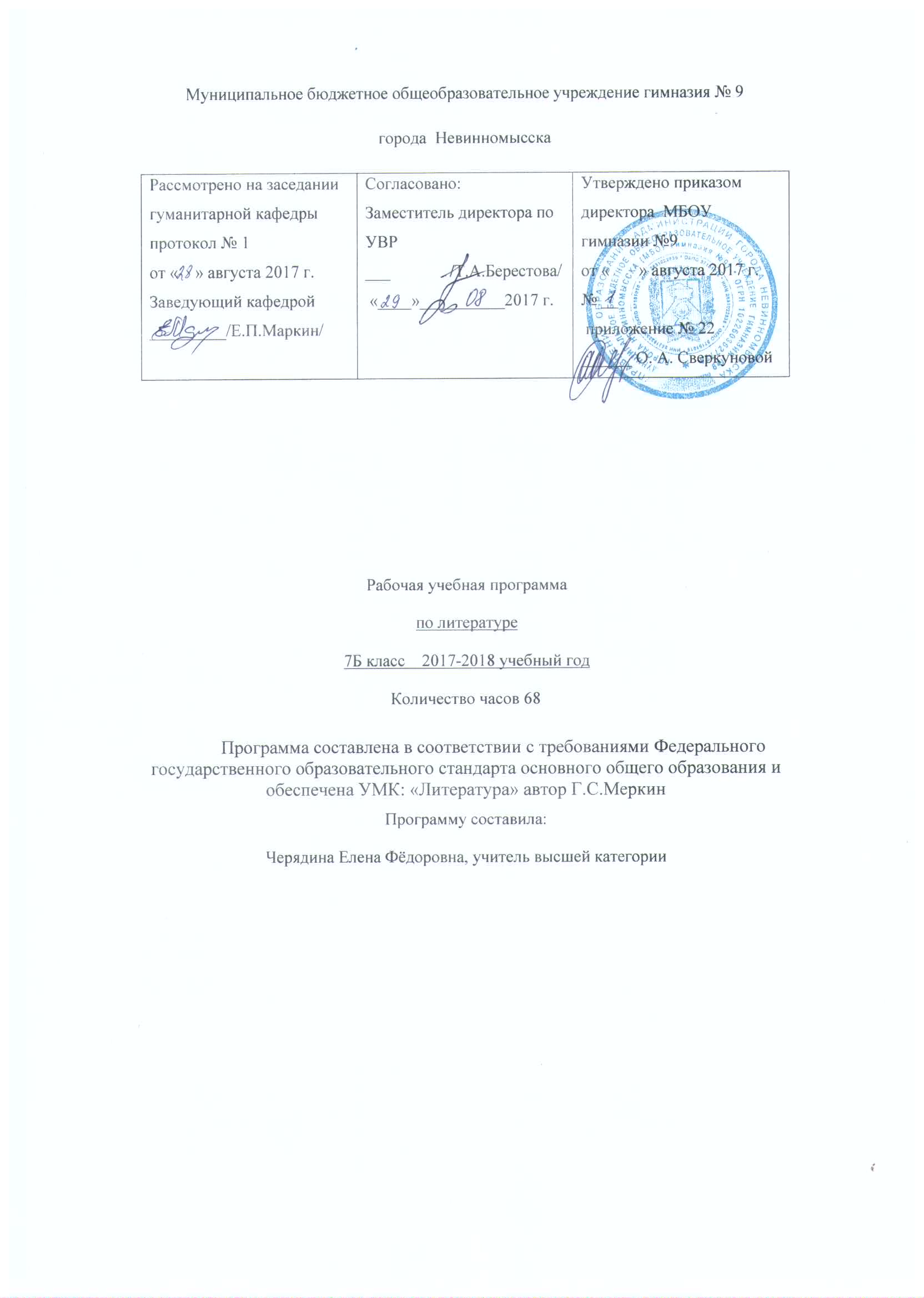 Пояснительная записка                                                                литература, 7 класс 68 часов ФГОСРабочая программа составлена на основе Государственного стандарта общего образования и авторской программы  Меркина Г. С. Федеральный базисный учебный план для образовательных учреждений Российской Федерации отводит на изучение литературы в 7 классе     68 часов (2 часа в неделю).Раздел I. Планируемые предметные результатыУченик должен знать:авторов и содержание изученных художественных произведений; основные теоретические понятия, предусмотренные программой и связанные с изучением образов героев произведений – литературных героев (герой литерный, имя героя, портрет, поступки, характер, речевая характеристика, отношения с другими героями, авторская оценка и др.)Ученик должен уметь:Характеризовать героев произведений, показывать связь этой характеристики с сюжетом произведения и  с происходящими в нем событиями. Владеть приемами анализа образа, используя при этом портрет персонажа и его имя, поступки и взгляды, речевую характеристику и др.Использовать различные формы пересказа (с составлением планов разных типов, с изменением лица рассказчика).Создавать творческие работы, которые связаны с анализом личности героя: письма, дневники, журналы, автобиографии.Отличать стих от прозы, пользуясь сведениями о стихосложении (пять стихотворных размеров силлабо-тонического стихосложения.Привлекать сведения по теории литературы в процессе обсуждения художественных произведений.Работать со справочными материалами.   Раздел II. Содержание учебного предметаВведениеЗнакомство со структурой и особенностями учебника. Своеобразие курса. Литературные роды (лирика, эпос, драма). Жанр и жанровое образование. Движение жанров. Личность автора, позиция писателя, труд и творчество, творческая история произведения.Теория литературы: литературные роды, текстология.Из устного народного творчестваБылины«Святогор и Микула Селянинович», «Илья Муромец и Соловей-разбойник». А.К.Толстой. «Илья Муромец». Событие в былине, поэтическая речь былины, своеобразие характера и речи персонажа, конфликт, отражение в былине народных представлений о нравственности (сила и доброта, ум и мудрость).Теория литературы: эпические жанры в фольклоре. Былина (эпическая песня). Тематика былин. Своеобразие центральных персонажей и конфликта в былине (по сравнению с волшебной сказкой, легендой и преданием). Развитие речи: отзыв на эпизод, письменные ответы на вопросы.Связь с другими искусствами: работа с иллюстрациями; репродукция картины В.Васнецова «Богатыри».Краеведение: легенды и предания о народных заступниках края (региона).Русские народные песниОбрядовая поэзия («Девочки, колядки!..», «Наша Масленица дорогая...», «Говорили — сваты на конях будут»); лирические песни («Подушечка моя пуховая...»); лироэпические песни («Солдатская»). Лирическое и эпическое начало в песне; своеобразие поэтического языка народных песен. Многозначность поэтического образа в народной песне. Быт, нравственные представления и судьба народа в народной песне.Теория литературы: песенные жанры в фольклоре, многообразие жанров обрядовой поэзии, лироэпическая песня.Краеведение: песенный фольклор региона.Связь с другими искусствами: лубок.Возможные виды внеурочной деятельности: фольклорный праздник, «посиделки» в литературной гостиной, устная газета.Из древнерусской литературыИз «Повести временных лет» («И вспомнил Олег  коня своего»), «Повесть о Петре и Февронии Муромских». Поучительный характер древнерусской литературы; мудрость, преемственность поколений, любовь к родине, образованность, твердость духа, религиозность, верность, жертвенность; семейные ценности.Теория литературы: эпические жанры и жанровые образования в древнерусской литературе (наставление, поучение, житие, путешествие, повесть). Развитие речи: подробный пересказ, изложение с  элементами сочинения.Связь с другими искусствами: иконопись, оформление памятников древнерусской литературы.Из русской литературы XVIII векаМ.В. ЛОМОНОСОВЖизнь и судьба поэта, просветителя, ученого. «Ода на день восшествия на всероссийский престол ее величества государыни императрицы Елисаветы Петровны, 1747 года» (отрывок), «Предисловие о пользе книг церковных в российском языке» (отрывок). Мысли о просвещении, русском языке; вера в творческие способности народа. Тематика поэтических произведений; особенность поэтического языка оды и лирического стихотворения; поэтические образы. Теория о «трех штилях» (отрывки). Основные положения и значение теории о стилях художественной литературы.Теория литературы: литературное направление, классицизм; ода; тема и мотив.Развитие речи: сочинение с элементами рассуждения.Связь с другими искусствами: портрет М.В. Ломоносова; мозаика «Полтавская баталия», выполненная в мастерской Ломоносова.Краеведение: заочная литературно-краеведческая экскурсия: Холмогоры — Москва — Петербург — Германия — Петербург. Возможные виды внеурочной деятельности: час размышления «М.В. Ломоносов — ученый-энциклопедист».Г.Р. ДЕРЖАВИНБиография Державина (по страницам книги В.Ф. Ходасевича «Державин»). Стихотворение «Властителям и судиям». Отражение в названии тематики и проблематики стихотворения; своеобразие стихотворений Г.Р. Державина в сравнении со стихотворениями М.В. Ломоносова. Тема поэта и власти в стихотворении. Сопоставление стихотворного переложения 81 псалма с оригиналом.Теория литературы: лирическое стихотворение, отличие лирического стихотворения от оды, тематическое разнообразие лирики. Развитие речи: чтение наизусть.Д.И. ФОНВИЗИНКраткие сведения о писателе. Комедия «Недоросль». Своеобразие драматургического произведения, основной конфликт пьесы и ее проблематика, образы комедии (портрет и характер; поступки, мысли, язык); образование и образованность; воспитание и семья; отцы и дети; социальные вопросы в комедии; позиция писателя.Теория литературы: юмор, сатира, сарказм; драма как литературный род; жанр комедии; «говорящие» фамилии; литературное направление (создание первичных представлений); классицизм.Развитие речи: чтение по ролям, устное сочинение. Связь с другими искусствами: работа с иллюстрациями; театральное искусство (театральные профессии, авторский замысел и исполнение; актер и режиссер; режиссер и художник).Возможные виды внеурочной деятельности: инсценировка.Из русской литературы XIX векаА.С. ПУШКИНСвободолюбивые мотивы в стихотворениях поэта: «К Чаадаеву» («Любви, надежды, тихой славы...»), «Во глубине сибирских руд...». Любовь к родине, уважение к предкам: «Два чувства дивно близки нам…». Человек и природа: «Туча». Дружба и тема долга. Тема власти, жестокости, зла: «Анчар». «Песнь о вещем Олеге»: судьба Олега в летописном тексте и в балладе Пушкина; мотивы судьбы — предсказание, предзнаменование, предвидение; вера и суеверие. Поэма «Полтава» (в сокращении). Образ Петра и тема России в поэме. Гражданский пафос поэмы. Изображение «массы» и исторических личностей в поэме. Своеобразие поэтического языка (через элементы сопоставительного анализа). Творческая история создания произведений.Теория литературы: поэма, отличие поэмы от баллады, образный мир поэмы, группировка образов, художественный образ и прототип, тропы и фигуры (риторическое обращение, эпитет, метафора), жанровое образование — дружеское послание. Развитие речи: различные виды чтения, в том числе наизусть; сочинение с элементами рассуждения.Связь с другими искусствами: работа с иллюстрациями, рисунки учащихся; древнерусская миниатюра; мозаика «Полтавская баталия», выполненная в мастерской М.В. Ломоносова; портрет Петра I.Краеведение: заочная литературно-краеведческая экскурсия «Маршрутами декабристов».Возможные виды внеурочной деятельности: литературные игры по произведениям поэта и литературе о нем; час поэзии в литературной гостиной «Мой Пушкин».М.Ю. ЛЕРМОНТОВСтихотворения: «Три пальмы», «Родина». «Песня про царя Ивана Васильевича...». Родина в лирическом и эпическом произведении; проблематика и основные мотивы «Песни...» (родина, честь, достоинство, верность, любовь, мужество и отвага, независимость; личность и власть); центральные персонажи повести и художественные приемы их создания; речевые элементы в создании характеристики героя. Фольклорные элементы в произведении. Художественное богатство «Песни...».Теория литературы: жанры лирики; углубление и расширение понятий о лирическом сюжете и композиции лирического стихотворения; фольклорные элементы в авторском произведении; стилизация как литературно-художественный прием; прием контраста; вымысел и верность исторической правде; градация.Развитие речи: рассказ о событии, рецензия.Связь с другими искусствами: устное рисование, работа с иллюстрациями.Возможные виды внеурочной деятельности: день в историко-литературном музее «Москва Ивана Грозного».Н.В. ГОГОЛЬН.В. Гоголь в Петербурге. Новая тема — изображение чиновничества и жизни «маленького человека». Новаторство писателя. Разоблачение угодничества, глупости, бездуховности. Повесть «Шинель»: основной конфликт; трагическое и комическое. Образ Акакия Акакиевича. Авторское отношение к героям и событиям. История замысла.Теория литературы: сатирическая повесть, юмористические ситуации, «говорящие» фамилии; фантастика.Развитие речи: различные виды пересказа, подбор цитат для характеристики персонажа, составление словаря для характеристики персонажа, написание рассказа по заданному сюжету.Связь с другими искусствами: «Петербургские повести» Н.В. Гоголя в русском искусстве (живопись, кино, мультипликация).Возможные виды внеурочной деятельности: заочная литературно-краеведческая экскурсия «Петербург Н.В. Гоголя».И.С. ТУРГЕНЕВОбщая характеристика книги «Записки охотника». Многообразие и сложность характеров крестьян в изображении И.С.Тургенева. Рассказ «Хорь и Калиныч» (природный ум, трудолюбие, смекалка, талант; сложные социальные отношения в деревне в изображении Тургенева); рассказ «Певцы» (основная тема, талант и чувство достоинства крестьян, отношение автора к героям). Стихотворение в прозе «Нищий»: тематика; художественное богатство стихотворения.Теория литературы: портрет и характер, стихотворение в прозе (углубление представлений).Н.А. НЕКРАСОВКраткие сведения о поэте. Стихотворения: «Вчерашний день, часу в шестом...», «Железная дорога», «Размышления у парадного подъезда», поэма «Русские женщины» («Княгиня Трубецкая»). Доля народная — основная тема произведений поэта; своеобразие поэтической музы Н.А. Некрасова. Писатель и власть; новые типы героев и персонажей. Основная проблематика произведений: судьба русской женщины, любовь и чувство долга; верность, преданность, независимость, стойкость; чванство, равнодушие, беззащитность, бесправие, покорность судьбе.Теория литературы: диалоговая речь, развитие представлений о жанре поэмы. Развитие речи: чтение наизусть, выписки для характеристики героев, цитатный план, элементы тезисного плана.Связь с другими искусствами: Н.А. Некрасов и художники-передвижники.Возможные виды внеурочной деятельности: историко-краеведческая и литературно-краеведческая заочная экскурсия «Сибирскими дорогами декабристок».М.Е. САЛТЫКОВ-ЩЕДРИНКраткие сведения о писателе. Сказки: «Повесть о том, как один мужик двух генералов прокормил», «Дикий помещик» и одна сказка по выбору. Своеобразие сюжета; проблематика сказки: труд, власть, справедливость; приемы создания образа помещика. Позиция писателя.Теория литературы: сатира, сатирический образ, сатирический персонаж, сатирический тип; притчевый характер сатирических сказок; мораль; своеобразие художественно-выразительных средств в сатирическом произведении; тропы и фигуры в сказке (гипербола, аллегория).Развитие речи: различные виды пересказа, письменный отзыв.Связь с другими искусствами: работа с иллюстрациями.Возможные виды внеурочной деятельности: час поэзии в литературной гостиной «Крестьянский труд и судьба землепашца в изображении поэтов ХIХ века»: А.В. Кольцов. «Песня пахаря», «Горькая доля»; Н.П. Огарев. «Сторона моя родимая...»; И.С. Никитин. «Пахарь»; А.Н. Плещеев. «Скучная картина!..»; А.Н. Майков. «Сенокос», «Нива»; М.Л. Михайлов. «Груня», «Те же всё унылые картины...» и др.Л.Н. ТОЛСТОЙЛ.Н. Толстой — участник обороны Севастополя. Творческая история «Севастопольских рассказов». Литература и история. Рассказ «Севастополь в декабре месяце»: человек и война, жизнь и смерть, героизм, подвиг, защита Отечества — основные темы рассказа. Образы защитников Севастополя. Авторское отношение к героям.Теория литературы: рассказ, книга рассказов (развитие представлений).Развитие речи: подбор материалов для ответа по плану, составление цитатного плана, устное сочинение-рассуждение.Связь с другими искусствами: работа с иллюстрациями; панорама Ф. Рубо «Оборона Севастополя».Краеведение: литературно-музыкальная композиция «Город русской славы, ратных подвигов».Возможные виды внеурочной деятельности: написание сценария литературно-музыкальной композиции.Н.С. ЛЕСКОВКраткие биографические сведения. «Лесков — писатель будущего». Сказ «Левша». Особенность проблематики и центральная идея. Образный мир произведения. Теория литературы: своеобразие стиля. Расширение представлений о сказе, сказовом характере прозы.Связь с другими искусствами: образ Левши в русском искусстве (живопись, кинематограф, мультипликация).Ф.И. ТЮТЧЕВФилософская лирика. Стихотворения «С поляны коршун поднялся…», «Фонтан». Темы человека и природы. Теория литературы: философская поэзия, художественные средства.Развитие речи: выразительно чтение.А.А. ФЕТРусская природа в стихотворениях: «Я пришел к тебе с приветом…», «Вечер». Общечеловеческое в лирике; наблюдательность, чувства добрые; красота земли; стихотворение-медитация.Теория литературы: лирика природы, тропы и фигуры и их роль в лирическом тексте (эпитет, сравнение, метафора, бессоюзие).Развитие речи: чтение наизусть.А.П. ЧЕХОВРассказы: «Хамелеон», «Смерть чиновника». Разоблачение беспринципности, корыстолюбия, чинопочитания, самоуничижения.  Своеобразие сюжета, способы создания образов, социальная направленность рассказов; позиция писателя.Теория литературы: психологический портрет, сюжет (развитие представлений).Развитие речи: пересказ, близкий к тексту; составление словаря языка персонажа.Связь с другими искусствами: работа с иллюстрациями, рисунки учащихся; репродукция картины П. Федотова «Свежий кавалер».Возможные виды внеурочной деятельности: вечер юмора «Над чем смеетесь?». Возможно привлечение произведений других авторов, например: М.М. Зощенко. «Обезьяний язык»; А.Т. Аверченко. «Открытие Америки»; Н.А. Тэффи. «Воротник», «Свои и чужие» и др.Произведения русских поэтовXIX века о РоссииН.М. Языков. «Песня».И.С. Никитин. «Русь».А.Н. Майков. «Нива».А.К. Толстой. «Край ты мой, родимый край...Из русской литературы XX векаИ.А. БУНИНСтихотворение «Догорел апрельский светлый вечер...». Человек и природа в стихах И. Бунина, размышления о своеобразии поэзии. «Как я пишу». Рассказ «Кукушка». Смысл названия; доброта, милосердие, справедливость, покорность, смирение — основные проблемы рассказа; образы-персонажи; образ природы; образы животных и зверей и их значение для понимания художественной идеи рассказа.Теория литературы: темы и мотивы в лирическом стихотворении, поэтический образ, художественно-выразительная роль бессоюзия в поэтическом тексте.Развитие речи: подготовка вопросов для дискуссии, выразительное чтение, различные виды пересказа.А.И. КУПРИНРассказы «Чудесный доктор», «Allez!». Основная сюжетная линия рассказов и подтекст; художественная идея.Теория литературы: рассказ, рождественский рассказ (развитие представлений), диалог в рассказе; прототип. Развитие речи: подготовка вопросов для дискуссии, отзыв на эпизод, составление плана ответа.Возможные виды внеурочной деятельности: встреча в литературной гостиной или дискуссионном клубе «Что есть доброта?» — по материалам изученных и самостоятельно прочитанных произведений, по личным наблюдениям и представлениям.М. ГОРЬКИЙПовесть «Детство» (главы по выбору). «Челкаш». «Легенда о Данко» (из рассказа «Старуха Изергиль»). Основные сюжетные линии в автобиографической прозе и рассказе; становление характера мальчика; проблематика рассказа (личность и обстоятельства, близкий человек, жизнь для людей, героизм, зависть, равнодушие, покорность, гордость, жалость) и авторская позиция; контраст как основной прием раскрытия замысла.Теория литературы: развитие представлений об автобиографической прозе, лексика и ее роль в создании различных типов прозаической художественной речи, герой-романтик, прием контраста.Развитие речи: различные виды пересказа, цитатный план.Связь с другими искусствами: работа с иллюстрациями; портрет М. Горького. Возможные виды внеурочной деятельности: конференция «М. Горький и русские писатели (Л.Н. Толстой, А.П. Чехов)».А.С. ГРИНКраткие сведения о писателе. Повесть «Алые паруса» (фрагмент). Творческая история произведения. Романтические традиции. Экранизации повести.Теория литературы: развитие представлений о романтизме.Связь с другими искусствами: иллюстрации к повести; репродукция картины В.Фалилеева «Волна».Возможные виды внеурочной деятельности: литературно-художественный вечер, посвященный романтизму.В.В. МАЯКОВСКИЙСтихотворение «Необычайное приключение, бывшее с Владимиром Маяковским летом на даче». Проблематика стихотворения: поэт и общество, поэт и поэзия. Приемы создания образов. Художественное своеобразие стихотворения.Теория литературы: автобиографические мотивы в лирических произведениях; мотив, тема, идея, рифма; тропы и фигуры (гипербола, метафора; синтаксические фигуры и интонация конца предложения), аллитерация.Развитие речи: выразительное чтение.Связь с другими искусствами: портрет В. Маяковского.С.А. ЕСЕНИНСтихотворения: «Гой ты, Русь, моя родная…», «Каждый труд благослови, удача…», «Отговорила роща золотая...», «Я покинул родимый дом...». Тематика лирических стихотворений; лирическое «я» и образ автора. Человек и природа, чувство родины, эмоциональное богатство лирического героя в стихотворениях поэта.Теория литературы: образ-пейзаж, тропы и фигуры (эпитет, оксюморон, поэтический синтаксис).Краеведение: литературно-краеведческая экскурсия «По есенинским местам».Развитие речи: чтение наизусть, устная рецензия или отзыв о стихотворении.Возможные виды внеурочной деятельности: литературно-музыкальный вечер или час в литературной гостиной «Песни и романсы на стихи С.А. Есенина», вечер одного стихотворения «Мой Сергей Есенин».И.С. ШМЕЛЕВРассказ «Русская песня». Основные сюжетные линии рассказа. Проблематика и художественная идея. Национальный характер в изображении писателя. Роман «Лето Господне» (глава «Яблочный Спас»). Автобиографические мотивы. Роль эпиграфа. Сказовая манера. Сопоставление с «Левшой» Н.С. Лескова. Теория литературы: рассказчик и его роль в повествовании, рассказ с элементами очерка, антитеза; роль художественной детали, выразительные средства; сказ.Развитие речи: устный и письменный отзыв о прочитанном, работа со словарями.М.М. ПРИШВИНРассказ «Москва-река». Тема и основная мысль. Родина, человек и природа в рассказе. Образ рассказчика.Теория литературы: подтекст, выразительные средства художественной речи, градация.Развитие речи: составление тезисов.К.Г. ПАУСТОВСКИЙПовесть «Мещерская сторона» (главы «Обыкновенная земля», «Первое знакомство», «Леса», «Луга», «Бескорыстие» — по выбору). Чтение и обсуждение фрагментов, воссоздающих мир природы; человек и природа; малая родина; образ рассказчика в произведении.Теория литературы: лирическая проза; выразительные средства художественной речи: эпитет, сравнение, метафора, олицетворение; пейзаж как сюжетообразующий фактор.Развитие речи: изложение с элементами рассуждения.Краеведение: каждый край по-своему прекрасен (лирическая проза о малой родине).Н.А. ЗАБОЛОЦКИЙСтихотворение «Не позволяй душе лениться!..». Тема стихотворения и его художественная идея. Духовность, духовный труд — основное нравственное достоинство человека.Теория литературы: выразительно-художественные средства речи (риторическое восклицание, метафора), морфологические средства (роль глаголов и местоимений); эссе.Развитие речи: чтение наизусть, составление словаря лексики стихотворения по заданной тематике.Связь с другими искусствами: репродукции картин А. Пластова «Родник» и Т.Яблонской «Утро».А.Т. ТВАРДОВСКИЙСтихотворения: «Прощаемся мы с матерями...» (из цикла «Памяти матери»), «На дне моей жизни...». Поэма «Василий Теркин». Война, жизнь и смерть, героизм, чувство долга, дом, сыновняя память — основные мотивы военной лирики и эпоса А.Т.Твардовского.Теория литературы: композиция лирического стихотворения и поэмы, поэтический синтаксис (риторические фигуры).Развитие речи: различные виды чтения, чтение наизусть.Возможные виды внеурочной деятельности: встреча в литературной гостиной или час поэзии «Стихи и песни о войне поэтов XX века»: К.М. Симонов. «Ты помнишь, Алеша, дороги Смоленщины...»; А.А. Сурков. «В землянке»; М.В. Исаковский. «Огонек», «Ой, туманы мои...» и др.Лирика поэтов — участниковВеликой Отечественной войныН.П. Майоров. «Творчество»; Б.А. Богатков. «Повестка»; М. Джалиль. «Последняя песня»; В.Н. Лобода. «Начало». Особенности восприятия жизни в творчестве поэтов предвоенного поколения. Военные «будни» в стихотворениях поэтов — участников войны.Б.Л. ВАСИЛЬЕВ«Летят мои кони» (фрагмент). Рассказ «Экспонат №...». Название рассказа и его роль для понимания художественной идеи произведения, проблема истинного и ложного. Разоблачение равнодушия, нравственной убогости, лицемерия.В.М. ШУКШИНКраткие сведения о писателе. «Чудаки» и «чудики» в рассказах В.М. Шукшина. «Слово о малой родине». Раздумья об отчем крае и его месте в жизни человека. Рассказ «Чудик». Простота и нравственная высота героя.Теория литературы: способы создания характера; художественная идея рассказа.Развитие речи: составление словаря языка персонажей, письменный отзыв, сочинение-рассуждение.Связь с другими искусствами: деятельность В.М. Шукшина в киноискусстве (сценарист, режиссер, актер).Поэты XX века о РоссииГ. Тукай. «Родная деревня».А.А. Ахматова. «Мне голос был. Он звал утешно...» М.И. Цветаева. «Рябину рубили зорькою...»И. Северянин. «Запевка».Н.М. Рубцов «В горнице».Я.В. Смеляков. «История».А.И. Фатьянов. «Давно мы дома не были».А.Я. Яшин. «Не разучился ль...» К.Ш. Кулиев. «Когда на меня навалилась беда…», «Каким бы малым ни был мой народ…»Р.Г. Гамзатов. «В горах джигиты ссорились, бывало…», «Мой Дагестан».А.А. Вознесенский. «Муромский сруб».А.Д. Дементьев. «Волга». Своеобразие раскрытия темы России в стихах поэтов XX века.Развитие речи: развернутая характеристика одного из поэтических текстов, чтение стихотворения наизусть.Из зарубежной литературыУ. ШЕКСПИРКраткие сведения об авторе. Сонеты: «Когда на суд безмолвных, тайных дум...»,  «Прекрасное прекрасней во сто крат...», «Уж если ты разлюбишь, — так теперь...», «Люблю, — но реже говорю об этом...», «Ее глаза на звезды не похожи…». Темы и мотивы. «Вечные» темы (любовь, жизнь, смерть, красота) в сонетах У. Шекспира.Теория литературы: твердая форма (сонет), строфа (углубление и расширение представлений).Развитие речи: различные виды чтения, чтение наизусть.Р.Л. СТИВЕНСОНКраткие сведения об авторе. Роман «Остров сокровищ» (часть третья, «Мои приключения на суше»). Приемы создания образов. Находчивость, любознательность — наиболее привлекательные качества героя.Теория литературы: приключенческая литература.Развитие  речи: чтение и различные способы комментирования. Для заучивания наизустьМ.В. Ломоносов. Из «Оды на день восшествия на всероссийский престол...» (отрывок). Г.Р. Державин. «Властителям и судиям» (отрывок).А.С. Пушкин. Одно — два стихотворения (по выбору).М.Ю. Лермонтов. «Родина».И.С. Тургенев. «Певцы» (фрагмент).Н.А. Некрасов. «Размышления у парадного подъезда» (отрывок).А.А. Фет. Стихотворение (по выбору).Одно — два стихотворения о России поэтов XIX века (по выбору).М. Горький. «Старуха Изергиль» (отрывок из «Легенды о Данко»).С.А. Есенин. Одно стихотворение (по выбору).Н.А. Заболоцкий. «Не позволяй душе лениться...»А.Т. Твардовский. «На дне моей жизни...»У. Шекспир. Один сонет (по выбору).М. Басё. Несколько стихотворений (по выбору).Одно — два стихотворения о России поэтов XX века (по выбору).Для домашнего чтенияИз устного народного творчестваБылины: «Святогор и Илья Муромец», «Рождение богатыря».Из древнерусской литературы «Повесть временных лет» («Единоборство Мстислава с Редедею»), «Житие Сергия Радонежского».Из русской литературы ХVIII векаГ.Р. Державин. «Признание».Из русской литературы ХIХ векаА.С. Пушкин. «19 октября» («Роняет лес багряный свой убор...»), «19 октября 1827 г.» («Бог помочь вам, друзья мои...»).М.Ю. Лермонтов. «Панорама Москвы», «Прощай, немытая Россия…».И.С. Тургенев. «Первая любовь».М.Е. Салтыков-Щедрин. «Премудрый пискарь», «Коняга».А.П. Чехов. «Смерть чиновника».В.Г. Короленко. «Парадокс», «Слепой музыкант». Из русской литературы ХХ векаМ. Горький. «В людях».И.А. Бунин. «Цифры».В.В. Маяковский. «Адище города».А.Т. Твардовский. «Дом у дороги».Б.Л. Васильев. «Вам привет от бабы Леры».В.П. Астафьев. «Родные березы», «Весенний остров».В.А. Солоухин. «Ножичек с костяной ручкой».К. Булычев. «Белое платье Золушки».В.М. Шукшин. «Забуксовал».Ф.А. Искандер. «Петух».Дж.Д. Сэлинджер. «Над пропастью во ржи».Календарно-тематическое планирование            литература, 7 класс    ФГОС  68 часовДатаДатаДатаДата№№ТемаТемаПланируемые результатыПланируемые результатыПланируемые результатыПланируемые результатыПланируемые результатыВиды деятельностиКол-во часовпланпланфактфакт№№ТемаТемапредметныепредметныепредметныеличностныеметапредметныеВиды деятельностиКол-во часовУстное народное творчество ( 5 часов)Устное народное творчество ( 5 часов)Устное народное творчество ( 5 часов)Устное народное творчество ( 5 часов)Устное народное творчество ( 5 часов)Устное народное творчество ( 5 часов)Устное народное творчество ( 5 часов)Устное народное творчество ( 5 часов)Устное народное творчество ( 5 часов)Устное народное творчество ( 5 часов)Устное народное творчество ( 5 часов)Устное народное творчество ( 5 часов)Устное народное творчество ( 5 часов)Устное народное творчество ( 5 часов)Устное народное творчество ( 5 часов)11Введение. Литературные роды. Личность автора, позиция писателя, труд и творчество.Введение. Литературные роды. Личность автора, позиция писателя, труд и творчество.Уметь кратко пересказывать услышанную и прочитанную информацию, участвовать в дискуссии, делать выводыУметь кратко пересказывать услышанную и прочитанную информацию, участвовать в дискуссии, делать выводыУметь кратко пересказывать услышанную и прочитанную информацию, участвовать в дискуссии, делать выводыОсознает себя как гражданина и представителя определенного народа, его культуры, испытывает интерес и уважение к другим народам; признает общепринятые морально-этические нормы.Регулятивные: умение понимать проблему, выдвигать гипотезу, структурировать материал, подбирать аргументы для подтверждения собственной позиции, выделять причинно-следственные связи в устных и письменных высказываниях, формулироватьПознавательные: осознает познавательную задачу; читает и слушает, извлекая нужную информацию, а также самостоятельно находит ее в материалах учебников, рабочих тетрадей.Коммуникативные:  умение самостоятельно организовывать собственную деятельность, оценивать её, определять сферу своих интересов, умение работать с разными источниками информации, находить её, анализировать, использовать в самостоятельной работе.Чтение вступительной статьи учебника, ответы на вопросы122Устное народное творчество. Былины. Особенности жанра. Тематика былин.  «Святогор и Микула Селянинович», «Илья Муромец и Соловей-разбойник».Устное народное творчество. Былины. Особенности жанра. Тематика былин.  «Святогор и Микула Селянинович», «Илья Муромец и Соловей-разбойник».Знать основные термины: фольклор, жанр, тематика, былина, песняУметь выразительно читать былины, песни, выражать своё отношение к прочитанному, составлять опорный конспект.Знать основные термины: фольклор, жанр, тематика, былина, песняУметь выразительно читать былины, песни, выражать своё отношение к прочитанному, составлять опорный конспект.Знать основные термины: фольклор, жанр, тематика, былина, песняУметь выразительно читать былины, песни, выражать своё отношение к прочитанному, составлять опорный конспект.Осознает себя как гражданина и представителя определенного народа, его культуры, испытывает интерес и уважение к другим народам; признает общепринятые морально-этические нормы.Регулятивные: умение понимать проблему, выдвигать гипотезу, структурировать материал, подбирать аргументы для подтверждения собственной позиции, выделять причинно-следственные связи в устных и письменных высказываниях, формулироватьПознавательные: осознает познавательную задачу; читает и слушает, извлекая нужную информацию, а также самостоятельно находит ее в материалах учебников, рабочих тетрадей.Коммуникативные:  умение самостоятельно организовывать собственную деятельность, оценивать её, определять сферу своих интересов, умение работать с разными источниками информации, находить её, анализировать, использовать в самостоятельной работе.Работа в группах.Рассказ по предложенному тезисному плану  о русских былинах:133Отражение в былине народных представлений о нравственностиА.К.Толстой. «Илья Муромец».Отражение в былине народных представлений о нравственностиА.К.Толстой. «Илья Муромец».Осознает себя как гражданина и представителя определенного народа, его культуры, испытывает интерес и уважение к другим народам; признает общепринятые морально-этические нормы.Регулятивные: умение понимать проблему, выдвигать гипотезу, структурировать материал, подбирать аргументы для подтверждения собственной позиции, выделять причинно-следственные связи в устных и письменных высказываниях, формулироватьПознавательные: осознает познавательную задачу; читает и слушает, извлекая нужную информацию, а также самостоятельно находит ее в материалах учебников, рабочих тетрадей.Коммуникативные:  умение самостоятельно организовывать собственную деятельность, оценивать её, определять сферу своих интересов, умение работать с разными источниками информации, находить её, анализировать, использовать в самостоятельной работе.Работа с текстом:Поиск постоянных гипербол  в тексте былины. Составление цитатного плана на основе предложенных структурных частей былины (вопр.4, с.25).Письменный ответ на вопросы № 1, 5, 6 с.25 (на выбор).Инд. Рассказ о герое-богатыре: Илье Муромце, Добрыне Никитиче, А.Поповиче, Святогоре;144Русские народные песни. Многообразие жанра обрядовой поэзии.Русские народные песни. Многообразие жанра обрядовой поэзии.Осознает себя как гражданина и представителя определенного народа, его культуры, испытывает интерес и уважение к другим народам; признает общепринятые морально-этические нормы.Регулятивные: умение понимать проблему, выдвигать гипотезу, структурировать материал, подбирать аргументы для подтверждения собственной позиции, выделять причинно-следственные связи в устных и письменных высказываниях, формулироватьПознавательные: осознает познавательную задачу; читает и слушает, извлекая нужную информацию, а также самостоятельно находит ее в материалах учебников, рабочих тетрадей.Коммуникативные:  умение самостоятельно организовывать собственную деятельность, оценивать её, определять сферу своих интересов, умение работать с разными источниками информации, находить её, анализировать, использовать в самостоятельной работе.Исследование  жанрового многообразия русских песен и  своеобразия поэтического языка русской    народной песни.155Лирические и лироэпические песни. Своеобразие поэтического языка народных песен.Р/К. Песенный фольклор Ставрополья.Лирические и лироэпические песни. Своеобразие поэтического языка народных песен.Р/К. Песенный фольклор Ставрополья.Осознает себя как гражданина и представителя определенного народа, его культуры, испытывает интерес и уважение к другим народам; признает общепринятые морально-этические нормы.Регулятивные: умение понимать проблему, выдвигать гипотезу, структурировать материал, подбирать аргументы для подтверждения собственной позиции, выделять причинно-следственные связи в устных и письменных высказываниях, формулироватьПознавательные: осознает познавательную задачу; читает и слушает, извлекая нужную информацию, а также самостоятельно находит ее в материалах учебников, рабочих тетрадей.Коммуникативные:  умение самостоятельно организовывать собственную деятельность, оценивать её, определять сферу своих интересов, умение работать с разными источниками информации, находить её, анализировать, использовать в самостоятельной работе.Исследование  жанрового многообразия русских песен и  своеобразия поэтического языка русской    народной песни.1Древнерусская литература ( 3 часа)Древнерусская литература ( 3 часа)Древнерусская литература ( 3 часа)Древнерусская литература ( 3 часа)Древнерусская литература ( 3 часа)Древнерусская литература ( 3 часа)Древнерусская литература ( 3 часа)Древнерусская литература ( 3 часа)Древнерусская литература ( 3 часа)Древнерусская литература ( 3 часа)Древнерусская литература ( 3 часа)Древнерусская литература ( 3 часа)Древнерусская литература ( 3 часа)Древнерусская литература ( 3 часа)Древнерусская литература ( 3 часа)66Эпические жанры и жанровые образования в древнерусской литературе. Из «Повести временных лет».Эпические жанры и жанровые образования в древнерусской литературе. Из «Повести временных лет».Эпические жанры и жанровые образования в древнерусской литературе. Из «Повести временных лет».Уметь воспроизводить прочитанную информацию, выразительно читать стихотворения.Уметь воспроизводить прочитанную информацию, выразительно читать стихотворения.Уметь воспроизводить прочитанную информацию, выразительно читать стихотворения.Осознает себя как гражданина и представителя определенного народа, его культуры, испытывает интерес и уважение к другим народам; признает общепринятые морально-этические нормы.Регулятивные: умение понимать проблему, выдвигать гипотезу, структурировать материал, подбирать аргументы для подтверждения собственной позиции, выделять причинно-следственные связи в устных и письменных высказываниях, формулироватьПознавательные: осознает познавательную задачу; читает и слушает, извлекая нужную информацию, а также самостоятельно находит ее в материалах учебников, рабочих тетрадей.Коммуникативные:  умение самостоятельно организовывать собственную деятельность, оценивать её, определять сферу своих интересов, умение работать с разными источниками информации, находить её, анализировать, использовать в самостоятельной работеСмысловое чтение художественного текстаИндивидуальная и групповая работа177«Повесть о Петре и Февронии Муромских». Поучительный характер древнерусской литературы.«Повесть о Петре и Февронии Муромских». Поучительный характер древнерусской литературы.«Повесть о Петре и Февронии Муромских». Поучительный характер древнерусской литературы.Знать основные понятия: классицизм, жанр, ода.Уметь воспринимать и анализировать художественный текст.Знать основные понятия: классицизм, жанр, ода.Уметь воспринимать и анализировать художественный текст.Знать основные понятия: классицизм, жанр, ода.Уметь воспринимать и анализировать художественный текст.Осознает себя как гражданина и представителя определенного народа, его культуры, испытывает интерес и уважение к другим народам; признает общепринятые морально-этические нормы.Регулятивные: умение понимать проблему, выдвигать гипотезу, структурировать материал, подбирать аргументы для подтверждения собственной позиции, выделять причинно-следственные связи в устных и письменных высказываниях, формулироватьПознавательные: осознает познавательную задачу; читает и слушает, извлекая нужную информацию, а также самостоятельно находит ее в материалах учебников, рабочих тетрадей.Коммуникативные:  умение самостоятельно организовывать собственную деятельность, оценивать её, определять сферу своих интересов, умение работать с разными источниками информации, находить её, анализировать, использовать в самостоятельной работеЧтение  «Повести о Петре и Февронии Муромских»Подготовка развёрнутого рассказа об одном из героев "Повести о Петре и Февронии Муромских».188Р/Р. Развёрнутый ответ на вопросР/Р. Развёрнутый ответ на вопросР/Р. Развёрнутый ответ на вопросУметь составлять тезисный план, конспект.Уметь составлять тезисный план, конспект.Уметь составлять тезисный план, конспект.Осознает себя как гражданина и представителя определенного народа, его культуры, испытывает интерес и уважение к другим народам; признает общепринятые морально-этические нормы.Регулятивные: умение понимать проблему, выдвигать гипотезу, структурировать материал, подбирать аргументы для подтверждения собственной позиции, выделять причинно-следственные связи в устных и письменных высказываниях, формулироватьПознавательные: осознает познавательную задачу; читает и слушает, извлекая нужную информацию, а также самостоятельно находит ее в материалах учебников, рабочих тетрадей.Коммуникативные:  умение самостоятельно организовывать собственную деятельность, оценивать её, определять сферу своих интересов, умение работать с разными источниками информации, находить её, анализировать, использовать в самостоятельной работеИндивидуальная работа1Литература 18 века (7 часов)Литература 18 века (7 часов)Литература 18 века (7 часов)Литература 18 века (7 часов)Литература 18 века (7 часов)Литература 18 века (7 часов)Литература 18 века (7 часов)Литература 18 века (7 часов)Литература 18 века (7 часов)Литература 18 века (7 часов)Литература 18 века (7 часов)Литература 18 века (7 часов)Литература 18 века (7 часов)Литература 18 века (7 часов)Литература 18 века (7 часов)99М. В. Ломоносов. Человек. Ученый. Поэт. Тематика поэтических произведений Ломоносова. «Ода … 1747 года», «Я знак бессмертия себе воздвигнул…».М. В. Ломоносов. Человек. Ученый. Поэт. Тематика поэтических произведений Ломоносова. «Ода … 1747 года», «Я знак бессмертия себе воздвигнул…».М. В. Ломоносов. Человек. Ученый. Поэт. Тематика поэтических произведений Ломоносова. «Ода … 1747 года», «Я знак бессмертия себе воздвигнул…».Знать основные понятия: классицизм, комедия, «говорящие» фамилии.Уметь читать по ролям драматический текст, анализировать эпизод, составлять вопросы для обсуждения по прочитанному произведению.Знать основные понятия: классицизм, комедия, «говорящие» фамилии.Уметь читать по ролям драматический текст, анализировать эпизод, составлять вопросы для обсуждения по прочитанному произведению.Знать основные понятия: классицизм, комедия, «говорящие» фамилии.Уметь читать по ролям драматический текст, анализировать эпизод, составлять вопросы для обсуждения по прочитанному произведению.Личностные: совершенствование духовно-нравственных качеств  личности, воспитание чувства любви к многонациональному Отечеству, уважительного отношения к русской литературеРегулятивные: умение понимать проблему, выдвигать гипотезу, структурировать материал, подбирать аргументы для подтверждения собственной позиции, выделять причинно-следственные связи в устных и письменных высказываниях, формулироватьПознавательные: осознает познавательную задачу; читает и слушает, извлекая нужную информацию, а также самостоятельно находит ее в материалах учебников, рабочих тетрадей.Коммуникативные:  умение самостоятельно организовывать собственную деятельность, оценивать её, определять сферу своих интересов, умение работать с разными источниками информации, находить её, анализировать, использовать в самостоятельной работе.чтение вступительных статей учебника «Классицизм», «Михаил Васильевич  Ломоносов»; ответы на вопросы учебника11010Р/Р. Конкурс чтецов. М.В.Ломоносов «Ода… 1747 года». Особенность поэтического языка оды.Р/Р. Конкурс чтецов. М.В.Ломоносов «Ода… 1747 года». Особенность поэтического языка оды.Р/Р. Конкурс чтецов. М.В.Ломоносов «Ода… 1747 года». Особенность поэтического языка оды.Личностные: совершенствование духовно-нравственных качеств  личности, воспитание чувства любви к многонациональному Отечеству, уважительного отношения к русской литературеРегулятивные: умение понимать проблему, выдвигать гипотезу, структурировать материал, подбирать аргументы для подтверждения собственной позиции, выделять причинно-следственные связи в устных и письменных высказываниях, формулироватьПознавательные: осознает познавательную задачу; читает и слушает, извлекая нужную информацию, а также самостоятельно находит ее в материалах учебников, рабочих тетрадей.Коммуникативные:  умение самостоятельно организовывать собственную деятельность, оценивать её, определять сферу своих интересов, умение работать с разными источниками информации, находить её, анализировать, использовать в самостоятельной работе.11111Г.Р.Державин. Очерк жизни и творчества. (По страницам книги В.Ходасевича «Державин».)Г.Р.Державин. Очерк жизни и творчества. (По страницам книги В.Ходасевича «Державин».)Г.Р.Державин. Очерк жизни и творчества. (По страницам книги В.Ходасевича «Державин».)Личностные: совершенствование духовно-нравственных качеств  личности, воспитание чувства любви к многонациональному Отечеству, уважительного отношения к русской литературеРегулятивные: умение понимать проблему, выдвигать гипотезу, структурировать материал, подбирать аргументы для подтверждения собственной позиции, выделять причинно-следственные связи в устных и письменных высказываниях, формулироватьПознавательные: осознает познавательную задачу; читает и слушает, извлекая нужную информацию, а также самостоятельно находит ее в материалах учебников, рабочих тетрадей.Коммуникативные:  умение самостоятельно организовывать собственную деятельность, оценивать её, определять сферу своих интересов, умение работать с разными источниками информации, находить её, анализировать, использовать в самостоятельной работе.составление тезисного плана фрагмента В.Ф. Ходасевича о Державине.Развёрнутый (аргументированный) ответ на вопрос «какие взгляды Державина вызывают у вас наибольшее сочувствие и уважение?»11212Г.Р.Державин. «Властителям и судиям»: тема поэта и власти.Р/Р. Чтение отрывка наизусть.Г.Р.Державин. «Властителям и судиям»: тема поэта и власти.Р/Р. Чтение отрывка наизусть.Г.Р.Державин. «Властителям и судиям»: тема поэта и власти.Р/Р. Чтение отрывка наизусть.Знать основные факты жизни и творчества поэта.Уметь формулировать тему, идею и проблемы.Знать основные факты жизни и творчества поэта.Уметь формулировать тему, идею и проблемы.Знать основные факты жизни и творчества поэта.Уметь формулировать тему, идею и проблемы.Личностные: совершенствование духовно-нравственных качеств  личности, воспитание чувства любви к многонациональному Отечеству, уважительного отношения к русской литературеРегулятивные: умение понимать проблему, выдвигать гипотезу, структурировать материал, подбирать аргументы для подтверждения собственной позиции, выделять причинно-следственные связи в устных и письменных высказываниях, формулироватьПознавательные: осознает познавательную задачу; читает и слушает, извлекая нужную информацию, а также самостоятельно находит ее в материалах учебников, рабочих тетрадей.Коммуникативные:  умение самостоятельно организовывать собственную деятельность, оценивать её, определять сферу своих интересов, умение работать с разными источниками информации, находить её, анализировать, использовать в самостоятельной работе.11313Д.И.Фонвизин. Обзор жизни и творчества. «Недоросль». Своеобразие драматургического произведения.Д.И.Фонвизин. Обзор жизни и творчества. «Недоросль». Своеобразие драматургического произведения.Д.И.Фонвизин. Обзор жизни и творчества. «Недоросль». Своеобразие драматургического произведения.Знать основные понятия: классицизм, комедия, «говорящие» фамилии.Уметь читать по ролям драматический текст, анализировать эпизод, составлять вопросы для обсуждения по прочитанному произведению.Знать основные понятия: классицизм, комедия, «говорящие» фамилии.Уметь читать по ролям драматический текст, анализировать эпизод, составлять вопросы для обсуждения по прочитанному произведению.Знать основные понятия: классицизм, комедия, «говорящие» фамилии.Уметь читать по ролям драматический текст, анализировать эпизод, составлять вопросы для обсуждения по прочитанному произведению.Личностные: совершенствование духовно-нравственных качеств  личности, воспитание чувства любви к многонациональному Отечеству, уважительного отношения к русской литературеРегулятивные: умение понимать проблему, выдвигать гипотезу, структурировать материал, подбирать аргументы для подтверждения собственной позиции, выделять причинно-следственные связи в устных и письменных высказываниях, формулироватьПознавательные: осознает познавательную задачу; читает и слушает, извлекая нужную информацию, а также самостоятельно находит ее в материалах учебников, рабочих тетрадей.Коммуникативные:  умение самостоятельно организовывать собственную деятельность, оценивать её, определять сферу своих интересов, умение работать с разными источниками информации, находить её, анализировать, использовать в самостоятельной работе.Комментированное чтение по ролям 1-го действия комедии «НедоросльСоставление речевой характеристики героев.Сообщения по теме  « Система образов в комедии11414«Недоросль». Основной конфликт пьесы, проблематика, образы комедии.«Недоросль». Основной конфликт пьесы, проблематика, образы комедии.«Недоросль». Основной конфликт пьесы, проблематика, образы комедии.Знать основные понятия: классицизм, комедия, «говорящие» фамилии.Уметь читать по ролям драматический текст, анализировать эпизод, составлять вопросы для обсуждения по прочитанному произведению.Знать основные понятия: классицизм, комедия, «говорящие» фамилии.Уметь читать по ролям драматический текст, анализировать эпизод, составлять вопросы для обсуждения по прочитанному произведению.Знать основные понятия: классицизм, комедия, «говорящие» фамилии.Уметь читать по ролям драматический текст, анализировать эпизод, составлять вопросы для обсуждения по прочитанному произведению.Регулятивные: умение понимать проблему, выдвигать гипотезу, структурировать материал, подбирать аргументы для подтверждения собственной позиции, выделять причинно-следственные связи в устных и письменных высказываниях, формулироватьПознавательные: осознает познавательную задачу; читает и слушает, извлекая нужную информацию, а также самостоятельно находит ее в материалах учебников, рабочих тетрадей.Коммуникативные:  умение самостоятельно организовывать собственную деятельность, оценивать её, определять сферу своих интересов, умение работать с разными источниками информации, находить её, анализировать, использовать в самостоятельной работе.Комментированное чтение по ролям 1-го действия комедии «НедоросльСоставление речевой характеристики героев.Сообщения по теме  « Система образов в комедии11515Д.И.Фонвизин. «Недоросль». Социальные вопросы в комедии. Позиция писателя.Д.И.Фонвизин. «Недоросль». Социальные вопросы в комедии. Позиция писателя.Д.И.Фонвизин. «Недоросль». Социальные вопросы в комедии. Позиция писателя.Знать основные понятия: классицизм, комедия, «говорящие» фамилии.Уметь читать по ролям драматический текст, анализировать эпизод, составлять вопросы для обсуждения по прочитанному произведению.Знать основные понятия: классицизм, комедия, «говорящие» фамилии.Уметь читать по ролям драматический текст, анализировать эпизод, составлять вопросы для обсуждения по прочитанному произведению.Знать основные понятия: классицизм, комедия, «говорящие» фамилии.Уметь читать по ролям драматический текст, анализировать эпизод, составлять вопросы для обсуждения по прочитанному произведению.Регулятивные: умение понимать проблему, выдвигать гипотезу, структурировать материал, подбирать аргументы для подтверждения собственной позиции, выделять причинно-следственные связи в устных и письменных высказываниях, формулироватьПознавательные: осознает познавательную задачу; читает и слушает, извлекая нужную информацию, а также самостоятельно находит ее в материалах учебников, рабочих тетрадей.Коммуникативные:  умение самостоятельно организовывать собственную деятельность, оценивать её, определять сферу своих интересов, умение работать с разными источниками информации, находить её, анализировать, использовать в самостоятельной работе.Анализ любовного и социально-нравственного конфликтов пьесы, 1Литература 19 века ( 26 часов)Литература 19 века ( 26 часов)Литература 19 века ( 26 часов)Литература 19 века ( 26 часов)Литература 19 века ( 26 часов)Литература 19 века ( 26 часов)Литература 19 века ( 26 часов)Литература 19 века ( 26 часов)Литература 19 века ( 26 часов)Литература 19 века ( 26 часов)Литература 19 века ( 26 часов)Литература 19 века ( 26 часов)Литература 19 века ( 26 часов)Литература 19 века ( 26 часов)Литература 19 века ( 26 часов)1616Русская литература  XIX в. А. С. Пушкин. Свободолюбивые мотивы в стихотворениях «К Чаадаеву», «Во глубине сибирских руд…».Р/К. А.С.Пушкин на Кавказе.Русская литература  XIX в. А. С. Пушкин. Свободолюбивые мотивы в стихотворениях «К Чаадаеву», «Во глубине сибирских руд…».Р/К. А.С.Пушкин на Кавказе.Русская литература  XIX в. А. С. Пушкин. Свободолюбивые мотивы в стихотворениях «К Чаадаеву», «Во глубине сибирских руд…».Р/К. А.С.Пушкин на Кавказе.Знать основные понятия: мотив,  послание, поэтическая интонация. Уметь воспринимать и анализировать стихотворение.Знать основные понятия: мотив,  послание, поэтическая интонация. Уметь воспринимать и анализировать стихотворение.Личностные: совершенствование духовно-нравственных качеств  личности, воспитание чувства любви к многонациональному Отечеству, уважительного отношения к русской литературе.Личностные: совершенствование духовно-нравственных качеств  личности, воспитание чувства любви к многонациональному Отечеству, уважительного отношения к русской литературе.Регулятивные: умение понимать проблему, выдвигать гипотезу, структурировать материал, подбирать аргументы для подтверждения собственной позиции, выделять причинно-следственные связи в устных и письменных высказываниях, формулироватьПознавательные: осознает познавательную задачу; читает и слушает, извлекая нужную информацию, а также самостоятельно находит ее в материалах учебников, рабочих тетрадей.Коммуникативные:  умение самостоятельно организовывать собственную деятельность, оценивать её, определять сферу своих интересов, умение работать с разными источниками информации, находить её, анализировать, использовать в самостоятельной работе.Чтение  вступительной статьи «После лицея» и составление тезисного плана,  работа с иллюстрациями, презентации учащихся.Анализ стихотворений11717А.С.Пушкин. «Песнь о вещем Олеге»: судьба Олега в летописном источнике и балладе Пушкина.А.С.Пушкин. «Песнь о вещем Олеге»: судьба Олега в летописном источнике и балладе Пушкина.А.С.Пушкин. «Песнь о вещем Олеге»: судьба Олега в летописном источнике и балладе Пушкина.Знать основные понятия: баллада, мотив, сюжет.Уметь выразительно читать поэтический текст, аргумен-тированно формулировать своё отношение к прочитанномуЗнать основные понятия: баллада, мотив, сюжет.Уметь выразительно читать поэтический текст, аргумен-тированно формулировать своё отношение к прочитанномуЛичностные: совершенствование духовно-нравственных качеств  личности, воспитание чувства любви к многонациональному Отечеству, уважительного отношения к русской литературе.Личностные: совершенствование духовно-нравственных качеств  личности, воспитание чувства любви к многонациональному Отечеству, уважительного отношения к русской литературе.Регулятивные: умение понимать проблему, выдвигать гипотезу, структурировать материал, подбирать аргументы для подтверждения собственной позиции, выделять причинно-следственные связи в устных и письменных высказываниях, формулироватьПознавательные: осознает познавательную задачу; читает и слушает, извлекая нужную информацию, а также самостоятельно находит ее в материалах учебников, рабочих тетрадей.Коммуникативные:  умение самостоятельно организовывать собственную деятельность, оценивать её, определять сферу своих интересов, умение работать с разными источниками информации, находить её, анализировать, использовать в самостоятельной работе.чтение и исторический комментарий к балладе поэта.Работа с иллюстрациями, рисунки и сообщения учащихся11818Р/Р. Конкурс чтецов стихотворений А.С. Пушкина.Р/Р. Конкурс чтецов стихотворений А.С. Пушкина.Р/Р. Конкурс чтецов стихотворений А.С. Пушкина.Личностные: совершенствование духовно-нравственных качеств  личности, воспитание чувства любви к многонациональному Отечеству, уважительного отношения к русской литературе.Личностные: совершенствование духовно-нравственных качеств  личности, воспитание чувства любви к многонациональному Отечеству, уважительного отношения к русской литературе.Регулятивные: умение понимать проблему, выдвигать гипотезу, структурировать материал, подбирать аргументы для подтверждения собственной позиции, выделять причинно-следственные связи в устных и письменных высказываниях, формулироватьПознавательные: осознает познавательную задачу; читает и слушает, извлекая нужную информацию, а также самостоятельно находит ее в материалах учебников, рабочих тетрадей.Коммуникативные:  умение самостоятельно организовывать собственную деятельность, оценивать её, определять сферу своих интересов, умение работать с разными источниками информации, находить её, анализировать, использовать в самостоятельной работе.Выразительное чтение  наизусть стихотворения «Родина» , составление словаря лексики стихотворения.отработка навыка анализа стихотворения; 11919А.С.Пушкин. «Полтава»: образ Петра и тема России в поэме.А.С.Пушкин. «Полтава»: образ Петра и тема России в поэме.А.С.Пушкин. «Полтава»: образ Петра и тема России в поэме.Личностные: совершенствование духовно-нравственных качеств  личности, воспитание чувства любви к многонациональному Отечеству, уважительного отношения к русской литературе.Личностные: совершенствование духовно-нравственных качеств  личности, воспитание чувства любви к многонациональному Отечеству, уважительного отношения к русской литературе.Регулятивные: умение понимать проблему, выдвигать гипотезу, структурировать материал, подбирать аргументы для подтверждения собственной позиции, выделять причинно-следственные связи в устных и письменных высказываниях, формулироватьПознавательные: осознает познавательную задачу; читает и слушает, извлекая нужную информацию, а также самостоятельно находит ее в материалах учебников, рабочих тетрадей.Коммуникативные:  умение самостоятельно организовывать собственную деятельность, оценивать её, определять сферу своих интересов, умение работать с разными источниками информации, находить её, анализировать, использовать в самостоятельной работе.Выразительное чтение  наизусть стихотворения «Родина» , составление словаря лексики стихотворения.отработка навыка анализа стихотворения; 12020Р/Р. Сочинение с элементами рассуждения по творчеству А.С.Пушкина.Р/Р. Сочинение с элементами рассуждения по творчеству А.С.Пушкина.Р/Р. Сочинение с элементами рассуждения по творчеству А.С.Пушкина.Знать требования к оформлению сочинения с элементами рассуждения.Уметь создавать связный текст.Знать требования к оформлению сочинения с элементами рассуждения.Уметь создавать связный текст.Личностные: совершенствование духовно-нравственных качеств  личности, воспитание чувства любви к многонациональному Отечеству, уважительного отношения к русской литературе.Личностные: совершенствование духовно-нравственных качеств  личности, воспитание чувства любви к многонациональному Отечеству, уважительного отношения к русской литературе.Регулятивные: умение понимать проблему, выдвигать гипотезу, структурировать материал, подбирать аргументы для подтверждения собственной позиции, выделять причинно-следственные связи в устных и письменных высказываниях, формулироватьПознавательные: осознает познавательную задачу; читает и слушает, извлекая нужную информацию, а также самостоятельно находит ее в материалах учебников, рабочих тетрадей.Коммуникативные:  умение самостоятельно организовывать собственную деятельность, оценивать её, определять сферу своих интересов, умение работать с разными источниками информации, находить её, анализировать, использовать в самостоятельной работе.Индивидуальная творческая работа12121М. Ю. Лермонтов. Обзор жизни и творчества. Стихотворение «Родина». Р/К. Лермонтов и Кавказ.М. Ю. Лермонтов. Обзор жизни и творчества. Стихотворение «Родина». Р/К. Лермонтов и Кавказ.М. Ю. Лермонтов. Обзор жизни и творчества. Стихотворение «Родина». Р/К. Лермонтов и Кавказ.Знать основные факты жизни и творчества поэта.Знать основные факты жизни и творчества поэта.Личностные: совершенствование духовно-нравственных качеств  личности, воспитание чувства любви к многонациональному Отечеству, уважительного отношения к русской литературе.Личностные: совершенствование духовно-нравственных качеств  личности, воспитание чувства любви к многонациональному Отечеству, уважительного отношения к русской литературе.Регулятивные: умение понимать проблему, выдвигать гипотезу, структурировать материал, подбирать аргументы для подтверждения собственной позиции, выделять причинно-следственные связи в устных и письменных высказываниях, формулироватьПознавательные: осознает познавательную задачу; читает и слушает, извлекая нужную информацию, а также самостоятельно находит ее в материалах учебников, рабочих тетрадей.Коммуникативные:  умение самостоятельно организовывать собственную деятельность, оценивать её, определять сферу своих интересов, умение работать с разными источниками информации, находить её, анализировать, использовать в самостоятельной работе.Выразительное чтение  наизусть стихотворения «Родина» , составление словаря лексики стихотворения.отработка навыка анализа стихотворения; 12222М.Ю.Лермонтов. «Песня про царя Ивана Васильевича…». Проблематика и основные мотивы. Фольклорные элементы в произведении.М.Ю.Лермонтов. «Песня про царя Ивана Васильевича…». Проблематика и основные мотивы. Фольклорные элементы в произведении.М.Ю.Лермонтов. «Песня про царя Ивана Васильевича…». Проблематика и основные мотивы. Фольклорные элементы в произведении.Знать основные понятия: песня, тема, идея, проблема, образ героя, рефрен.Уметь давать характеристику героев, пересказывать эпизод.Знать основные понятия: песня, тема, идея, проблема, образ героя, рефрен.Уметь давать характеристику героев, пересказывать эпизод.Личностные: совершенствование духовно-нравственных качеств  личности, воспитание чувства любви к многонациональному Отечеству, уважительного отношения к русской литературе.Личностные: совершенствование духовно-нравственных качеств  личности, воспитание чувства любви к многонациональному Отечеству, уважительного отношения к русской литературе.Регулятивные: умение понимать проблему, выдвигать гипотезу, структурировать материал, подбирать аргументы для подтверждения собственной позиции, выделять причинно-следственные связи в устных и письменных высказываниях, формулироватьПознавательные: осознает познавательную задачу; читает и слушает, извлекая нужную информацию, а также самостоятельно находит ее в материалах учебников, рабочих тетрадей.Коммуникативные:  умение самостоятельно организовывать собственную деятельность, оценивать её, определять сферу своих интересов, умение работать с разными источниками информации, находить её, анализировать, использовать в самостоятельной работе.Выразительное чтение поэмыотработка навыка анализа стихотворного текста12323«Песня про царя Ивана Васильевича…». Центральные персонажи произведения и приёмы их создания.«Песня про царя Ивана Васильевича…». Центральные персонажи произведения и приёмы их создания.«Песня про царя Ивана Васильевича…». Центральные персонажи произведения и приёмы их создания.Знать основные понятия: повесть, образ «маленького» человека.Уметь аргумен-тированно фор-мулировать своё отношение к поднятой автором  проблеме.Знать основные понятия: повесть, образ «маленького» человека.Уметь аргумен-тированно фор-мулировать своё отношение к поднятой автором  проблеме.Личностные: совершенствование духовно-нравственных качеств  личности, воспитание чувства любви к многонациональному Отечеству, уважительного отношения к русской литературе.Личностные: совершенствование духовно-нравственных качеств  личности, воспитание чувства любви к многонациональному Отечеству, уважительного отношения к русской литературе.Регулятивные: умение понимать проблему, выдвигать гипотезу, структурировать материал, подбирать аргументы для подтверждения собственной позиции, выделять причинно-следственные связи в устных и письменных высказываниях, формулироватьПознавательные: осознает познавательную задачу; читает и слушает, извлекая нужную информацию, а также самостоятельно находит ее в материалах учебников, рабочих тетрадей.Коммуникативные:  умение самостоятельно организовывать собственную деятельность, оценивать её, определять сферу своих интересов, умение работать с разными источниками информации, находить её, анализировать, использовать в самостоятельной работе.Выразительное чтение поэмыотработка навыка анализа стихотворного текста12424Творческий путь Н. В. Гоголя. Гоголь в Петербурге. Новая тема – изображение чиновничества и жизни «маленького человека». «Шинель»Творческий путь Н. В. Гоголя. Гоголь в Петербурге. Новая тема – изображение чиновничества и жизни «маленького человека». «Шинель»Творческий путь Н. В. Гоголя. Гоголь в Петербурге. Новая тема – изображение чиновничества и жизни «маленького человека». «Шинель»Личностные: совершенствование духовно-нравственных качеств  личности, воспитание чувства любви к многонациональному Отечеству, уважительного отношения к русской литературе.Личностные: совершенствование духовно-нравственных качеств  личности, воспитание чувства любви к многонациональному Отечеству, уважительного отношения к русской литературе.Регулятивные: умение понимать проблему, выдвигать гипотезу, структурировать материал, подбирать аргументы для подтверждения собственной позиции, выделять причинно-следственные связи в устных и письменных высказываниях, формулироватьПознавательные: осознает познавательную задачу; читает и слушает, извлекая нужную информацию, а также самостоятельно находит ее в материалах учебников, рабочих тетрадей.Коммуникативные:  умение самостоятельно организовывать собственную деятельность, оценивать её, определять сферу своих интересов, умение работать с разными источниками информации, находить её, анализировать, использовать в самостоятельной работе.Сообщения на тему  « Гоголь в Петербурге»12525Н.В.Гоголь. «Шинель». Образ Акакия Акакиевича. Авторское отношение к героям и событиям.ОДНКНР. Сострадание и терпимость.Н.В.Гоголь. «Шинель». Образ Акакия Акакиевича. Авторское отношение к героям и событиям.ОДНКНР. Сострадание и терпимость.Н.В.Гоголь. «Шинель». Образ Акакия Акакиевича. Авторское отношение к героям и событиям.ОДНКНР. Сострадание и терпимость.Знать основные понятия: рассказ, цикл, образ рассказчика, стихотворение в прозе.Уметь воспринимать и аналиировать худ. Текст, аргументированно фор-мулировать своё отношение к поднятой автором  проблеме.Знать основные понятия: рассказ, цикл, образ рассказчика, стихотворение в прозе.Уметь воспринимать и аналиировать худ. Текст, аргументированно фор-мулировать своё отношение к поднятой автором  проблеме.Личностные: совершенствование духовно-нравственных качеств  личности, воспитание чувства любви к многонациональному Отечеству, уважительного отношения к русской литературе.Личностные: совершенствование духовно-нравственных качеств  личности, воспитание чувства любви к многонациональному Отечеству, уважительного отношения к русской литературе.Регулятивные: умение понимать проблему, выдвигать гипотезу, структурировать материал, подбирать аргументы для подтверждения собственной позиции, выделять причинно-следственные связи в устных и письменных высказываниях, формулироватьПознавательные: осознает познавательную задачу; читает и слушает, извлекая нужную информацию, а также самостоятельно находит ее в материалах учебников, рабочих тетрадей.Коммуникативные:  умение самостоятельно организовывать собственную деятельность, оценивать её, определять сферу своих интересов, умение работать с разными источниками информации, находить её, анализировать, использовать в самостоятельной работе.Чтение повести  «Шинель». Пересказ  эпизодов. Подготовка  к устному сочинению по теме «Образ Акакия Акакиевича»12626И. С. Тургенев. Обзор жизни и творчества. Общая характеристика книги «Записки охотника».И. С. Тургенев. Обзор жизни и творчества. Общая характеристика книги «Записки охотника».И. С. Тургенев. Обзор жизни и творчества. Общая характеристика книги «Записки охотника».Знать термины из теории литературы:цикл, Знать термины из теории литературы:цикл, Личностные: совершенствование духовно-нравственных качеств  личности, воспитание чувства любви к многонациональному Отечеству, уважительного отношения к русской литературе.Личностные: совершенствование духовно-нравственных качеств  личности, воспитание чувства любви к многонациональному Отечеству, уважительного отношения к русской литературе.Регулятивные: умение понимать проблему, выдвигать гипотезу, структурировать материал, подбирать аргументы для подтверждения собственной позиции, выделять причинно-следственные связи в устных и письменных высказываниях, формулироватьПознавательные: осознает познавательную задачу; читает и слушает, извлекая нужную информацию, а также самостоятельно находит ее в материалах учебников, рабочих тетрадей.Коммуникативные:  умение самостоятельно организовывать собственную деятельность, оценивать её, определять сферу своих интересов, умение работать с разными источниками информации, находить её, анализировать, использовать в самостоятельной работе.Сведения из жизни И.С. Тургенева , чтение и анализ идейного своеобразие рассказов из цикла «Записок охотника»;  аргументированная защита прочитанного (сообщения, презентации) – работа в группах. 12727«Хорь и Калиныч», «Певцы». Многообразие и сложность характеров крестьян в изображении И.С.Тургенева.«Хорь и Калиныч», «Певцы». Многообразие и сложность характеров крестьян в изображении И.С.Тургенева.«Хорь и Калиныч», «Певцы». Многообразие и сложность характеров крестьян в изображении И.С.Тургенева.Знание терминов из теории литературы:стихотворение в прозе (углубление представлений).Знание терминов из теории литературы:стихотворение в прозе (углубление представлений).Личностные: совершенствование духовно-нравственных качеств  личности, воспитание чувства любви к многонациональному Отечеству, уважительного отношения к русской литературе.Личностные: совершенствование духовно-нравственных качеств  личности, воспитание чувства любви к многонациональному Отечеству, уважительного отношения к русской литературе.Регулятивные: умение понимать проблему, выдвигать гипотезу, структурировать материал, подбирать аргументы для подтверждения собственной позиции, выделять причинно-следственные связи в устных и письменных высказываниях, формулироватьПознавательные: осознает познавательную задачу; читает и слушает, извлекая нужную информацию, а также самостоятельно находит ее в материалах учебников, рабочих тетрадей.Коммуникативные:  умение самостоятельно организовывать собственную деятельность, оценивать её, определять сферу своих интересов, умение работать с разными источниками информации, находить её, анализировать, использовать в самостоятельной работе.Письменные характеристики Хоря и Калиныча, (особенности их отношения  друг к другу, к окружающим людям, к занятиям).12828И.С.Тургенев. Стихотворение в прозе «Нищий».И.С.Тургенев. Стихотворение в прозе «Нищий».И.С.Тургенев. Стихотворение в прозе «Нищий».Знание терминов из теории литературы:стихотворение в прозе (углубление представлений).Знание терминов из теории литературы:стихотворение в прозе (углубление представлений).Личностные: совершенствование духовно-нравственных качеств  личности, воспитание чувства любви к многонациональному Отечеству, уважительного отношения к русской литературе.Личностные: совершенствование духовно-нравственных качеств  личности, воспитание чувства любви к многонациональному Отечеству, уважительного отношения к русской литературе.Регулятивные: умение понимать проблему, выдвигать гипотезу, структурировать материал, подбирать аргументы для подтверждения собственной позиции, выделять причинно-следственные связи в устных и письменных высказываниях, формулироватьПознавательные: осознает познавательную задачу; читает и слушает, извлекая нужную информацию, а также самостоятельно находит ее в материалах учебников, рабочих тетрадей.Коммуникативные:  умение самостоятельно организовывать собственную деятельность, оценивать её, определять сферу своих интересов, умение работать с разными источниками информации, находить её, анализировать, использовать в самостоятельной работе.Комментированное  чтение  текста. Подготовка  к  аналитической  беседе.12929Н.А.Некрасов. доля народная – основная тема произведений поэта. «Железная дорога», «Размышления у парадного подъезда».Н.А.Некрасов. доля народная – основная тема произведений поэта. «Железная дорога», «Размышления у парадного подъезда».Н.А.Некрасов. доля народная – основная тема произведений поэта. «Железная дорога», «Размышления у парадного подъезда».Знать основные понятия: поэма, лирический герой, проблема Уметь воспри-нимать и анализировать поэтический текст, аргументированно формулировать своё отношение к поднятой автором  проблеме.Знать основные понятия: поэма, лирический герой, проблема Уметь воспри-нимать и анализировать поэтический текст, аргументированно формулировать своё отношение к поднятой автором  проблеме.Личностные: совершенствование духовно-нравственных качеств  личности, воспитание чувства любви к многонациональному Отечеству, уважительного отношения к русской литературе.Личностные: совершенствование духовно-нравственных качеств  личности, воспитание чувства любви к многонациональному Отечеству, уважительного отношения к русской литературе.Регулятивные: умение понимать проблему, выдвигать гипотезу, структурировать материал, подбирать аргументы для подтверждения собственной позиции, выделять причинно-следственные связи в устных и письменных высказываниях, формулироватьПознавательные: осознает познавательную задачу; читает и слушает, извлекая нужную информацию, а также самостоятельно находит ее в материалах учебников, рабочих тетрадей.Коммуникативные:  умение самостоятельно организовывать собственную деятельность, оценивать её, определять сферу своих интересов, умение работать с разными источниками информации, находить её, анализировать, использовать в самостоятельной работе.3030«Русские женщины» («Княгиня Трубецкая»). Основная проблематика произведения: судьба русской женщины, любовь и чувство долга.Р/К. Декабристы на Кавказе.«Русские женщины» («Княгиня Трубецкая»). Основная проблематика произведения: судьба русской женщины, любовь и чувство долга.Р/К. Декабристы на Кавказе.«Русские женщины» («Княгиня Трубецкая»). Основная проблематика произведения: судьба русской женщины, любовь и чувство долга.Р/К. Декабристы на Кавказе.Знание терминов из теории литературы: Диалоговая речьРазвитие представлений о жанре поэмы.Знакомство с поэмой «Русские женщины».Знание терминов из теории литературы: Диалоговая речьРазвитие представлений о жанре поэмы.Знакомство с поэмой «Русские женщины».Личностные: совершенствование духовно-нравственных качеств  личности, воспитание чувства любви к многонациональному Отечеству, уважительного отношения к русской литературе.Личностные: совершенствование духовно-нравственных качеств  личности, воспитание чувства любви к многонациональному Отечеству, уважительного отношения к русской литературе.Регулятивные: умение понимать проблему, выдвигать гипотезу, структурировать материал, подбирать аргументы для подтверждения собственной позиции, выделять причинно-следственные связи в устных и письменных высказываниях, формулироватьПознавательные: осознает познавательную задачу; читает и слушает, извлекая нужную информацию, а также самостоятельно находит ее в материалах учебников, рабочих тетрадей.Коммуникативные:  умение самостоятельно организовывать собственную деятельность, оценивать её, определять сферу своих интересов, умение работать с разными источниками информации, находить её, анализировать, использовать в самостоятельной работе.Изучение  нового  материала  с  выступлениями  учащихся.  Работа с книгой.13131Р/Р. Конкурс чтецов произведений Н.А.Некрасова.Р/Р. Конкурс чтецов произведений Н.А.Некрасова.Р/Р. Конкурс чтецов произведений Н.А.Некрасова.Уметь выразительно читать Уметь выразительно читать Личностные: совершенствование духовно-нравственных качеств  личности, воспитание чувства любви к многонациональному Отечеству, уважительного отношения к русской литературе.Личностные: совершенствование духовно-нравственных качеств  личности, воспитание чувства любви к многонациональному Отечеству, уважительного отношения к русской литературе.Регулятивные: умение понимать проблему, выдвигать гипотезу, структурировать материал, подбирать аргументы для подтверждения собственной позиции, выделять причинно-следственные связи в устных и письменных высказываниях, формулироватьПознавательные: осознает познавательную задачу; читает и слушает, извлекая нужную информацию, а также самостоятельно находит ее в материалах учебников, рабочих тетрадей.Коммуникативные:  умение самостоятельно организовывать собственную деятельность, оценивать её, определять сферу своих интересов, умение работать с разными источниками информации, находить её, анализировать, использовать в самостоятельной работе.Выразительное чтение наизусть13232Вн. Чт. Стихи о России поэтов 19 века.Р/К. История России в лирике поэтов Ставрополья.Вн. Чт. Стихи о России поэтов 19 века.Р/К. История России в лирике поэтов Ставрополья.Вн. Чт. Стихи о России поэтов 19 века.Р/К. История России в лирике поэтов Ставрополья.Уметь выразительно читать Уметь выразительно читать Личностные: совершенствование духовно-нравственных качеств  личности, воспитание чувства любви к многонациональному Отечеству, уважительного отношения к русской литературе.Личностные: совершенствование духовно-нравственных качеств  личности, воспитание чувства любви к многонациональному Отечеству, уважительного отношения к русской литературе.Регулятивные: умение понимать проблему, выдвигать гипотезу, структурировать материал, подбирать аргументы для подтверждения собственной позиции, выделять причинно-следственные связи в устных и письменных высказываниях, формулироватьПознавательные: осознает познавательную задачу; читает и слушает, извлекая нужную информацию, а также самостоятельно находит ее в материалах учебников, рабочих тетрадей.Коммуникативные:  умение самостоятельно организовывать собственную деятельность, оценивать её, определять сферу своих интересов, умение работать с разными источниками информации, находить её, анализировать, использовать в самостоятельной работе.Выразительное чтение наизусть13333М. Е. Салтыков – Щедрин. Обзор жизни и творчества. «Повесть о том, как один мужик двух генералов прокормил… »ОДНКНР. Тунеядство, праздный образ жизни.М. Е. Салтыков – Щедрин. Обзор жизни и творчества. «Повесть о том, как один мужик двух генералов прокормил… »ОДНКНР. Тунеядство, праздный образ жизни.М. Е. Салтыков – Щедрин. Обзор жизни и творчества. «Повесть о том, как один мужик двух генералов прокормил… »ОДНКНР. Тунеядство, праздный образ жизни.Знать основные понятия: сатира, юмор, гротеск, гипербола.Уметь воспринимать и анализировать текст, давать оценку героям.Знать основные понятия: сатира, юмор, гротеск, гипербола.Уметь воспринимать и анализировать текст, давать оценку героям.Личностные: совершенствование духовно-нравственных качеств  личности, воспитание чувства любви к многонациональному Отечеству, уважительного отношения к русской литературе.Личностные: совершенствование духовно-нравственных качеств  личности, воспитание чувства любви к многонациональному Отечеству, уважительного отношения к русской литературе.Регулятивные: умение понимать проблему, выдвигать гипотезу, структурировать материал, подбирать аргументы для подтверждения собственной позиции, выделять причинно-следственные связи в устных и письменных высказываниях, формулироватьПознавательные: осознает познавательную задачу; читает и слушает, извлекая нужную информацию, а также самостоятельно находит ее в материалах учебников, рабочих тетрадей.Коммуникативные:  умение самостоятельно организовывать собственную деятельность, оценивать её, определять сферу своих интересов, умение работать с разными источниками информации, находить её, анализировать, использовать в самостоятельной работе.Беседа с включением  индивидуальных  выступлений  учащихся о  личностии творчестве писателя.13434«Дикий помещик» и другие сказки М. Е. Салтыкова – Щедрина. Сатира, юмор, гротеск, гипербола в произведениях. «Дикий помещик» и другие сказки М. Е. Салтыкова – Щедрина. Сатира, юмор, гротеск, гипербола в произведениях. «Дикий помещик» и другие сказки М. Е. Салтыкова – Щедрина. Сатира, юмор, гротеск, гипербола в произведениях. Знать  термины  из теории литературы: сатира, сатирический образ, сатирический персонаж, сатирический тип; притчевый характер сатирических сказок; мораль; тропы и фигуры в сказке (гипербола, аллегория).Уметь  доказать,  какова  авторская  позиция  в  изобличении  мужика.Знать  термины  из теории литературы: сатира, сатирический образ, сатирический персонаж, сатирический тип; притчевый характер сатирических сказок; мораль; тропы и фигуры в сказке (гипербола, аллегория).Уметь  доказать,  какова  авторская  позиция  в  изобличении  мужика.Личностные: совершенствование духовно-нравственных качеств  личности, воспитание чувства любви к многонациональному Отечеству, уважительного отношения к русской литературе.Личностные: совершенствование духовно-нравственных качеств  личности, воспитание чувства любви к многонациональному Отечеству, уважительного отношения к русской литературе.Регулятивные: умение понимать проблему, выдвигать гипотезу, структурировать материал, подбирать аргументы для подтверждения собственной позиции, выделять причинно-следственные связи в устных и письменных высказываниях, формулироватьПознавательные: осознает познавательную задачу; читает и слушает, извлекая нужную информацию, а также самостоятельно находит ее в материалах учебников, рабочих тетрадей.Коммуникативные:  умение самостоятельно организовывать собственную деятельность, оценивать её, определять сферу своих интересов, умение работать с разными источниками информации, находить её, анализировать, использовать в самостоятельной работе.Комментированное  чтение  текста. Подготовка  к  аналитической  беседе.13535Р/Р.Сочинение-рассуждение по прочитанной сказке М. Е. Салтыкова – Щедрина.Р/Р.Сочинение-рассуждение по прочитанной сказке М. Е. Салтыкова – Щедрина.Р/Р.Сочинение-рассуждение по прочитанной сказке М. Е. Салтыкова – Щедрина.Знать содержание повести.Уметь излагать мысли по теме.Знать содержание повести.Уметь излагать мысли по теме.Личностные: совершенствование духовно-нравственных качеств  личности, воспитание чувства любви к многонациональному Отечеству, уважительного отношения к русской литературе.Личностные: совершенствование духовно-нравственных качеств  личности, воспитание чувства любви к многонациональному Отечеству, уважительного отношения к русской литературе.Регулятивные: умение понимать проблему, выдвигать гипотезу, структурировать материал, подбирать аргументы для подтверждения собственной позиции, выделять причинно-следственные связи в устных и письменных высказываниях, формулироватьПознавательные: осознает познавательную задачу; читает и слушает, извлекая нужную информацию, а также самостоятельно находит ее в материалах учебников, рабочих тетрадей.Коммуникативные:  умение самостоятельно организовывать собственную деятельность, оценивать её, определять сферу своих интересов, умение работать с разными источниками информации, находить её, анализировать, использовать в самостоятельной работе.Написание индивидуальной творческой работы13535Л.Н.Толстой – участник обороны Севастополя. Слово о писателе. Творческая история «Севастопольских рассказов». Литература и история.Л.Н.Толстой – участник обороны Севастополя. Слово о писателе. Творческая история «Севастопольских рассказов». Литература и история.Л.Н.Толстой – участник обороны Севастополя. Слово о писателе. Творческая история «Севастопольских рассказов». Литература и история.Знать основные факты жизни и творчества поэта.Знать основные факты жизни и творчества поэта.Личностные: совершенствование духовно-нравственных качеств  личности, воспитание чувства любви к многонациональному Отечеству, уважительного отношения к русской литературе.Личностные: совершенствование духовно-нравственных качеств  личности, воспитание чувства любви к многонациональному Отечеству, уважительного отношения к русской литературе.Регулятивные: умение понимать проблему, выдвигать гипотезу, структурировать материал, подбирать аргументы для подтверждения собственной позиции, выделять причинно-следственные связи в устных и письменных высказываниях, формулироватьПознавательные: осознает познавательную задачу; читает и слушает, извлекая нужную информацию, а также самостоятельно находит ее в материалах учебников, рабочих тетрадей.Коммуникативные:  умение самостоятельно организовывать собственную деятельность, оценивать её, определять сферу своих интересов, умение работать с разными источниками информации, находить её, анализировать, использовать в самостоятельной работе.Изучение  нового  материала  с  выступлениями  учащихся.  Работа с книгой.13737«Севастополь в декабре месяце». Основные темы рассказа. Авторское отношение к героям. «Севастополь в декабре месяце». Основные темы рассказа. Авторское отношение к героям. «Севастополь в декабре месяце». Основные темы рассказа. Авторское отношение к героям. Уметь воспринимать текст, формулировать основную мысль произведения, выделять позицию автора.Уметь воспринимать текст, формулировать основную мысль произведения, выделять позицию автора.Личностные: совершенствование духовно-нравственных качеств  личности, воспитание чувства любви к многонациональному Отечеству, уважительного отношения к русской литературе.Личностные: совершенствование духовно-нравственных качеств  личности, воспитание чувства любви к многонациональному Отечеству, уважительного отношения к русской литературе.Регулятивные: умение понимать проблему, выдвигать гипотезу, структурировать материал, подбирать аргументы для подтверждения собственной позиции, выделять причинно-следственные связи в устных и письменных высказываниях, формулироватьПознавательные: осознает познавательную задачу; читает и слушает, извлекая нужную информацию, а также самостоятельно находит ее в материалах учебников, рабочих тетрадей.Коммуникативные:  умение самостоятельно организовывать собственную деятельность, оценивать её, определять сферу своих интересов, умение работать с разными источниками информации, находить её, анализировать, использовать в самостоятельной работе.Аналитическая беседа13838Н.С.Лесков. Обзор жизни и творчества. «Левша». Понятие о сказе.Н.С.Лесков. Обзор жизни и творчества. «Левша». Понятие о сказе.Н.С.Лесков. Обзор жизни и творчества. «Левша». Понятие о сказе.Уметь создавать устно связный текст на задан-ную тему.Уметь создавать устно связный текст на задан-ную тему.Личностные: совершенствование духовно-нравственных качеств  личности, воспитание чувства любви к многонациональному Отечеству, уважительного отношения к русской литературе.Личностные: совершенствование духовно-нравственных качеств  личности, воспитание чувства любви к многонациональному Отечеству, уважительного отношения к русской литературе.Регулятивные: умение понимать проблему, выдвигать гипотезу, структурировать материал, подбирать аргументы для подтверждения собственной позиции, выделять причинно-следственные связи в устных и письменных высказываниях, формулироватьПознавательные: осознает познавательную задачу; читает и слушает, извлекая нужную информацию, а также самостоятельно находит ее в материалах учебников, рабочих тетрадей.Коммуникативные:  умение самостоятельно организовывать собственную деятельность, оценивать её, определять сферу своих интересов, умение работать с разными источниками информации, находить её, анализировать, использовать в самостоятельной работе.Изучение  нового  материала  с  выступлениями  учащихся.  Работа с книгой.13939«Левша». Особенность проблематики, центральная идея и образный мир произведения. «Левша». Особенность проблематики, центральная идея и образный мир произведения. «Левша». Особенность проблематики, центральная идея и образный мир произведения. Знать термины из теории литературы: жанра сказа.Уметь определять художественные особенности произведения.  Знать термины из теории литературы: жанра сказа.Уметь определять художественные особенности произведения.  Личностные: совершенствование духовно-нравственных качеств  личности, воспитание чувства любви к многонациональному Отечеству, уважительного отношения к русской литературе.Личностные: совершенствование духовно-нравственных качеств  личности, воспитание чувства любви к многонациональному Отечеству, уважительного отношения к русской литературе.Регулятивные: умение понимать проблему, выдвигать гипотезу, структурировать материал, подбирать аргументы для подтверждения собственной позиции, выделять причинно-следственные связи в устных и письменных высказываниях, формулироватьПознавательные: осознает познавательную задачу; читает и слушает, извлекая нужную информацию, а также самостоятельно находит ее в материалах учебников, рабочих тетрадей.Коммуникативные:  умение самостоятельно организовывать собственную деятельность, оценивать её, определять сферу своих интересов, умение работать с разными источниками информации, находить её, анализировать, использовать в самостоятельной работе.Комментированное  чтение  текста. Подготовка  к  аналитической  беседе.14040Образ Левши в русском искусстве.ОДНКНР. Красота внутреннего мира человека.Образ Левши в русском искусстве.ОДНКНР. Красота внутреннего мира человека.Образ Левши в русском искусстве.ОДНКНР. Красота внутреннего мира человека.Уметь давать характеристику героев, выражать своё отношение.Уметь давать характеристику героев, выражать своё отношение.Личностные: совершенствование духовно-нравственных качеств  личности, воспитание чувства любви к многонациональному Отечеству, уважительного отношения к русской литературе.Личностные: совершенствование духовно-нравственных качеств  личности, воспитание чувства любви к многонациональному Отечеству, уважительного отношения к русской литературе.Регулятивные: умение понимать проблему, выдвигать гипотезу, структурировать материал, подбирать аргументы для подтверждения собственной позиции, выделять причинно-следственные связи в устных и письменных высказываниях, формулироватьПознавательные: осознает познавательную задачу; читает и слушает, извлекая нужную информацию, а также самостоятельно находит ее в материалах учебников, рабочих тетрадей.Коммуникативные:  умение самостоятельно организовывать собственную деятельность, оценивать её, определять сферу своих интересов, умение работать с разными источниками информации, находить её, анализировать, использовать в самостоятельной работе.14141А.А.Фет. Русская природа в стихотворениях «Вечер», «Зреет рожь над жаркой нивой…»А.А.Фет. Русская природа в стихотворениях «Вечер», «Зреет рожь над жаркой нивой…»А.А.Фет. Русская природа в стихотворениях «Вечер», «Зреет рожь над жаркой нивой…»Знать основные понятия: пейзажная лирика, образ-символ.Уметь выразительно читать стихотворения.Знать основные понятия: пейзажная лирика, образ-символ.Уметь выразительно читать стихотворения.Личностные: совершенствование духовно-нравственных качеств  личности, воспитание чувства любви к многонациональному Отечеству, уважительного отношения к русской литературе.Личностные: совершенствование духовно-нравственных качеств  личности, воспитание чувства любви к многонациональному Отечеству, уважительного отношения к русской литературе.Регулятивные: умение понимать проблему, выдвигать гипотезу, структурировать материал, подбирать аргументы для подтверждения собственной позиции, выделять причинно-следственные связи в устных и письменных высказываниях, формулироватьПознавательные: осознает познавательную задачу; читает и слушает, извлекая нужную информацию, а также самостоятельно находит ее в материалах учебников, рабочих тетрадей.Коммуникативные:  умение самостоятельно организовывать собственную деятельность, оценивать её, определять сферу своих интересов, умение работать с разными источниками информации, находить её, анализировать, использовать в самостоятельной работе.читать стихи, определять тему, идею стихотворениянаходить тропы.1Литература 20 века (28 часов)Литература 20 века (28 часов)Литература 20 века (28 часов)Литература 20 века (28 часов)Литература 20 века (28 часов)Литература 20 века (28 часов)Литература 20 века (28 часов)Литература 20 века (28 часов)Литература 20 века (28 часов)Литература 20 века (28 часов)Литература 20 века (28 часов)Литература 20 века (28 часов)Литература 20 века (28 часов)Литература 20 века (28 часов)Литература 20 века (28 часов)4242А. П. Чехов. Жизнь и творчество. Социальная направленность рассказов. «Хамелеон». А. П. Чехов. Жизнь и творчество. Социальная направленность рассказов. «Хамелеон». А. П. Чехов. Жизнь и творчество. Социальная направленность рассказов. «Хамелеон». Уметь давать характеристику героев, выражать своё отношение.Личностные: совершенствование духовно-нравственных качеств  личности, воспитание чувства любви к многонациональному Отечеству, уважительного отношения к русской литературе.Личностные: совершенствование духовно-нравственных качеств  личности, воспитание чувства любви к многонациональному Отечеству, уважительного отношения к русской литературе.Личностные: совершенствование духовно-нравственных качеств  личности, воспитание чувства любви к многонациональному Отечеству, уважительного отношения к русской литературе.Регулятивные: умение понимать проблему, выдвигать гипотезу, структурировать материал, подбирать аргументы для подтверждения собственной позиции, выделять причинно-следственные связи в устных и письменных высказываниях, формулироватьПознавательные: осознает познавательную задачу; читает и слушает, извлекая нужную информацию, а также самостоятельно находит ее в материалах учебников, рабочих тетрадей.Коммуникативные:  умение самостоятельно организовывать собственную деятельность, оценивать её, определять сферу своих интересов, умение работать с разными источниками информации, находить её, анализировать, использовать в самостоятельной работе.Чтение  рассказа Чехова «Хамелеон», пересказ, близкий к тексту; составление словаря языка персонажа14343«Смерть чиновника». Своеобразие сюжета, способы создания образов.«Смерть чиновника». Своеобразие сюжета, способы создания образов.«Смерть чиновника». Своеобразие сюжета, способы создания образов.Знать основные понятия: юмор, сатира, ирония, сарказм.Личностные: совершенствование духовно-нравственных качеств  личности, воспитание чувства любви к многонациональному Отечеству, уважительного отношения к русской литературе.Личностные: совершенствование духовно-нравственных качеств  личности, воспитание чувства любви к многонациональному Отечеству, уважительного отношения к русской литературе.Личностные: совершенствование духовно-нравственных качеств  личности, воспитание чувства любви к многонациональному Отечеству, уважительного отношения к русской литературе.Регулятивные: умение понимать проблему, выдвигать гипотезу, структурировать материал, подбирать аргументы для подтверждения собственной позиции, выделять причинно-следственные связи в устных и письменных высказываниях, формулироватьПознавательные: осознает познавательную задачу; читает и слушает, извлекая нужную информацию, а также самостоятельно находит ее в материалах учебников, рабочих тетрадей.Коммуникативные:  умение самостоятельно организовывать собственную деятельность, оценивать её, определять сферу своих интересов, умение работать с разными источниками информации, находить её, анализировать, использовать в самостоятельной работе.Чтение  рассказа Чехова «Хамелеон», пересказ, близкий к тексту; составление словаря языка персонажа14444М. Горький. Слово о писателе  XX века. «Детство». Основные сюжетные линии в автобиогра-фической прозе.М. Горький. Слово о писателе  XX века. «Детство». Основные сюжетные линии в автобиогра-фической прозе.М. Горький. Слово о писателе  XX века. «Детство». Основные сюжетные линии в автобиогра-фической прозе.Знать основные понятия: авто-биографическая проза,  рассказ, повесть.Личностные: совершенствование духовно-нравственных качеств  личности, воспитание чувства любви к многонациональному Отечеству, уважительного отношения к русской литературе.Личностные: совершенствование духовно-нравственных качеств  личности, воспитание чувства любви к многонациональному Отечеству, уважительного отношения к русской литературе.Личностные: совершенствование духовно-нравственных качеств  личности, воспитание чувства любви к многонациональному Отечеству, уважительного отношения к русской литературе.Регулятивные: умение понимать проблему, выдвигать гипотезу, структурировать материал, подбирать аргументы для подтверждения собственной позиции, выделять причинно-следственные связи в устных и письменных высказываниях, формулироватьПознавательные: осознает познавательную задачу; читает и слушает, извлекая нужную информацию, а также самостоятельно находит ее в материалах учебников, рабочих тетрадей.Коммуникативные:  умение самостоятельно организовывать собственную деятельность, оценивать её, определять сферу своих интересов, умение работать с разными источниками информации, находить её, анализировать, использовать в самостоятельной работе.Сообщения учащихся  по  биографии  писателя.  Комментированное  чтение  отдельных  глав  повести.Выборочный пересказсодержания повести.14545«Детство». Становление характера мальчика.ОДНКНР. Доброта и отзывчивость.«Детство». Становление характера мальчика.ОДНКНР. Доброта и отзывчивость.«Детство». Становление характера мальчика.ОДНКНР. Доброта и отзывчивость.Уметь создавать устно связный текст на заданную тему.Личностные: совершенствование духовно-нравственных качеств  личности, воспитание чувства любви к многонациональному Отечеству, уважительного отношения к русской литературе.Личностные: совершенствование духовно-нравственных качеств  личности, воспитание чувства любви к многонациональному Отечеству, уважительного отношения к русской литературе.Личностные: совершенствование духовно-нравственных качеств  личности, воспитание чувства любви к многонациональному Отечеству, уважительного отношения к русской литературе.Регулятивные: умение понимать проблему, выдвигать гипотезу, структурировать материал, подбирать аргументы для подтверждения собственной позиции, выделять причинно-следственные связи в устных и письменных высказываниях, формулироватьПознавательные: осознает познавательную задачу; читает и слушает, извлекая нужную информацию, а также самостоятельно находит ее в материалах учебников, рабочих тетрадей.Коммуникативные:  умение самостоятельно организовывать собственную деятельность, оценивать её, определять сферу своих интересов, умение работать с разными источниками информации, находить её, анализировать, использовать в самостоятельной работе.Сообщения учащихся  по  биографии  писателя.  Комментированное  чтение  отдельных  глав  повести.Выборочный пересказсодержания повести.14646М.Горький. «Легенда о Данко» (отрывок из рассказа «Старуха Изергиль»). Сказовый ритм про-изведения. Контраст как основ-ной приём раскрытия замысла.М.Горький. «Легенда о Данко» (отрывок из рассказа «Старуха Изергиль»). Сказовый ритм про-изведения. Контраст как основ-ной приём раскрытия замысла.М.Горький. «Легенда о Данко» (отрывок из рассказа «Старуха Изергиль»). Сказовый ритм про-изведения. Контраст как основ-ной приём раскрытия замысла.Уметь давать характеристику героев, выражать своё отношение.Личностные: совершенствование духовно-нравственных качеств  личности, воспитание чувства любви к многонациональному Отечеству, уважительного отношения к русской литературе.Личностные: совершенствование духовно-нравственных качеств  личности, воспитание чувства любви к многонациональному Отечеству, уважительного отношения к русской литературе.Личностные: совершенствование духовно-нравственных качеств  личности, воспитание чувства любви к многонациональному Отечеству, уважительного отношения к русской литературе.Регулятивные: умение понимать проблему, выдвигать гипотезу, структурировать материал, подбирать аргументы для подтверждения собственной позиции, выделять причинно-следственные связи в устных и письменных высказываниях, формулироватьПознавательные: осознает познавательную задачу; читает и слушает, извлекая нужную информацию, а также самостоятельно находит ее в материалах учебников, рабочих тетрадей.Коммуникативные:  умение самостоятельно организовывать собственную деятельность, оценивать её, определять сферу своих интересов, умение работать с разными источниками информации, находить её, анализировать, использовать в самостоятельной работе.Художественный пересказ легенды о Ларре.Сообщение о значениях имён Данко и Изергиль. Сообщение о символическом значении красного цвета.Различные виды пересказа, цитатный план.14747И.А.Бунин. «Догорел апрельский вечер…». Темы и мотивы лирического стихотворения, поэтический образ.И.А.Бунин. «Догорел апрельский вечер…». Темы и мотивы лирического стихотворения, поэтический образ.И.А.Бунин. «Догорел апрельский вечер…». Темы и мотивы лирического стихотворения, поэтический образ.Знать основные факты жизни и творчества писателя.Личностные: совершенствование духовно-нравственных качеств  личности, воспитание чувства любви к многонациональному Отечеству, уважительного отношения к русской литературе.Личностные: совершенствование духовно-нравственных качеств  личности, воспитание чувства любви к многонациональному Отечеству, уважительного отношения к русской литературе.Личностные: совершенствование духовно-нравственных качеств  личности, воспитание чувства любви к многонациональному Отечеству, уважительного отношения к русской литературе.Регулятивные: умение понимать проблему, выдвигать гипотезу, структурировать материал, подбирать аргументы для подтверждения собственной позиции, выделять причинно-следственные связи в устных и письменных высказываниях, формулироватьПознавательные: осознает познавательную задачу; читает и слушает, извлекая нужную информацию, а также самостоятельно находит ее в материалах учебников, рабочих тетрадей.Коммуникативные:  умение самостоятельно организовывать собственную деятельность, оценивать её, определять сферу своих интересов, умение работать с разными источниками информации, находить её, анализировать, использовать в самостоятельной работе.Анализ стихотворения.14848И.А.Бунин. «Кукушка». Образы животных и зверей и их значение для понимания художественной идеи рассказа.И.А.Бунин. «Кукушка». Образы животных и зверей и их значение для понимания художественной идеи рассказа.И.А.Бунин. «Кукушка». Образы животных и зверей и их значение для понимания художественной идеи рассказа.Уметь давать характеристику героею, форму-лировать позицию автора. выражать своё отношение к герою.Личностные: совершенствование духовно-нравственных качеств  личности, воспитание чувства любви к многонациональному Отечеству, уважительного отношения к русской литературе.Личностные: совершенствование духовно-нравственных качеств  личности, воспитание чувства любви к многонациональному Отечеству, уважительного отношения к русской литературе.Личностные: совершенствование духовно-нравственных качеств  личности, воспитание чувства любви к многонациональному Отечеству, уважительного отношения к русской литературе.Регулятивные: умение понимать проблему, выдвигать гипотезу, структурировать материал, подбирать аргументы для подтверждения собственной позиции, выделять причинно-следственные связи в устных и письменных высказываниях, формулироватьПознавательные: осознает познавательную задачу; читает и слушает, извлекая нужную информацию, а также самостоятельно находит ее в материалах учебников, рабочих тетрадей.Коммуникативные:  умение самостоятельно организовывать собственную деятельность, оценивать её, определять сферу своих интересов, умение работать с разными источниками информации, находить её, анализировать, использовать в самостоятельной работе.Подготовка вопросов для дискуссии, выразительное чтение, различные виды пересказа.Диспут.14949А.И.Куприн. Обзор жизни и творчества. «Куст сирени». А.И.Куприн. Обзор жизни и творчества. «Куст сирени». А.И.Куприн. Обзор жизни и творчества. «Куст сирени». Уметь формули-ровать тему, идею и проблемы произведения, выявлять авторскую позициюЛичностные: совершенствование духовно-нравственных качеств  личности, воспитание чувства любви к многонациональному Отечеству, уважительного отношения к русской литературе.Личностные: совершенствование духовно-нравственных качеств  личности, воспитание чувства любви к многонациональному Отечеству, уважительного отношения к русской литературе.Личностные: совершенствование духовно-нравственных качеств  личности, воспитание чувства любви к многонациональному Отечеству, уважительного отношения к русской литературе.Регулятивные: умение понимать проблему, выдвигать гипотезу, структурировать материал, подбирать аргументы для подтверждения собственной позиции, выделять причинно-следственные связи в устных и письменных высказываниях, формулироватьПознавательные: осознает познавательную задачу; читает и слушает, извлекая нужную информацию, а также самостоятельно находит ее в материалах учебников, рабочих тетрадей.Коммуникативные:  умение самостоятельно организовывать собственную деятельность, оценивать её, определять сферу своих интересов, умение работать с разными источниками информации, находить её, анализировать, использовать в самостоятельной работе.Отзыв на эпизод, составление плана ответа.15050«Куст сирени». Основная сюжетная линия и подтекст; художественная идея.ОДНКНР. Взаимопомощь, взаимовыручка«Куст сирени». Основная сюжетная линия и подтекст; художественная идея.ОДНКНР. Взаимопомощь, взаимовыручка«Куст сирени». Основная сюжетная линия и подтекст; художественная идея.ОДНКНР. Взаимопомощь, взаимовыручкаУметь давать характеристику героев, выражать своё отношение.Личностные: совершенствование духовно-нравственных качеств  личности, воспитание чувства любви к многонациональному Отечеству, уважительного отношения к русской литературе.Личностные: совершенствование духовно-нравственных качеств  личности, воспитание чувства любви к многонациональному Отечеству, уважительного отношения к русской литературе.Личностные: совершенствование духовно-нравственных качеств  личности, воспитание чувства любви к многонациональному Отечеству, уважительного отношения к русской литературе.Регулятивные: умение понимать проблему, выдвигать гипотезу, структурировать материал, подбирать аргументы для подтверждения собственной позиции, выделять причинно-следственные связи в устных и письменных высказываниях, формулироватьПознавательные: осознает познавательную задачу; читает и слушает, извлекая нужную информацию, а также самостоятельно находит ее в материалах учебников, рабочих тетрадей.Коммуникативные:  умение самостоятельно организовывать собственную деятельность, оценивать её, определять сферу своих интересов, умение работать с разными источниками информации, находить её, анализировать, использовать в самостоятельной работе.Аналитическая беседа15151В.В.Маяковский. «Необычайные приключения … на даче». Проблематика стихотворения: поэт и общество, поэт и поэзия.В.В.Маяковский. «Необычайные приключения … на даче». Проблематика стихотворения: поэт и общество, поэт и поэзия.В.В.Маяковский. «Необычайные приключения … на даче». Проблематика стихотворения: поэт и общество, поэт и поэзия.Знать основные факты жизни и творчества поэта. Основные понятия: футуризм, лесенка, неологизм.Личностные: совершенствование духовно-нравственных качеств  личности, воспитание чувства любви к многонациональному Отечеству, уважительного отношения к русской литературе.Личностные: совершенствование духовно-нравственных качеств  личности, воспитание чувства любви к многонациональному Отечеству, уважительного отношения к русской литературе.Личностные: совершенствование духовно-нравственных качеств  личности, воспитание чувства любви к многонациональному Отечеству, уважительного отношения к русской литературе.Регулятивные: умение понимать проблему, выдвигать гипотезу, структурировать материал, подбирать аргументы для подтверждения собственной позиции, выделять причинно-следственные связи в устных и письменных высказываниях, формулироватьПознавательные: осознает познавательную задачу; читает и слушает, извлекая нужную информацию, а также самостоятельно находит ее в материалах учебников, рабочих тетрадей.Коммуникативные:  умение самостоятельно организовывать собственную деятельность, оценивать её, определять сферу своих интересов, умение работать с разными источниками информации, находить её, анализировать, использовать в самостоятельной работе.стихов. Анализ стихотворения. Умение определять  особенности его поэзии; находить тропы.15252С.А.Есенин. «Отговорила роща золотая…», «Я покинул родимый дом…»Тематика лирических стихотворений; лирическое «я» и образ автора.С.А.Есенин. «Отговорила роща золотая…», «Я покинул родимый дом…»Тематика лирических стихотворений; лирическое «я» и образ автора.С.А.Есенин. «Отговорила роща золотая…», «Я покинул родимый дом…»Тематика лирических стихотворений; лирическое «я» и образ автора.Уметь создавать устно связный текст на заданную тему.Личностные: совершенствование духовно-нравственных качеств  личности, воспитание чувства любви к многонациональному Отечеству, уважительного отношения к русской литературе.Личностные: совершенствование духовно-нравственных качеств  личности, воспитание чувства любви к многонациональному Отечеству, уважительного отношения к русской литературе.Личностные: совершенствование духовно-нравственных качеств  личности, воспитание чувства любви к многонациональному Отечеству, уважительного отношения к русской литературе.Регулятивные: умение понимать проблему, выдвигать гипотезу, структурировать материал, подбирать аргументы для подтверждения собственной позиции, выделять причинно-следственные связи в устных и письменных высказываниях, формулироватьПознавательные: осознает познавательную задачу; читает и слушает, извлекая нужную информацию, а также самостоятельно находит ее в материалах учебников, рабочих тетрадей.Коммуникативные:  умение самостоятельно организовывать собственную деятельность, оценивать её, определять сферу своих интересов, умение работать с разными источниками информации, находить её, анализировать, использовать в самостоятельной работе.15353Р/Р. Конкурс чтецов стихотворений С.А.Есенина.Р/Р. Конкурс чтецов стихотворений С.А.Есенина.Р/Р. Конкурс чтецов стихотворений С.А.Есенина.Уметь вырази-тельно читать стихотворения, давать необхо-димый коммен-тарийЛичностные: совершенствование духовно-нравственных качеств  личности, воспитание чувства любви к многонациональному Отечеству, уважительного отношения к русской литературе.Личностные: совершенствование духовно-нравственных качеств  личности, воспитание чувства любви к многонациональному Отечеству, уважительного отношения к русской литературе.Личностные: совершенствование духовно-нравственных качеств  личности, воспитание чувства любви к многонациональному Отечеству, уважительного отношения к русской литературе.Регулятивные: умение понимать проблему, выдвигать гипотезу, структурировать материал, подбирать аргументы для подтверждения собственной позиции, выделять причинно-следственные связи в устных и письменных высказываниях, формулироватьПознавательные: осознает познавательную задачу; читает и слушает, извлекая нужную информацию, а также самостоятельно находит ее в материалах учебников, рабочих тетрадей.Коммуникативные:  умение самостоятельно организовывать собственную деятельность, оценивать её, определять сферу своих интересов, умение работать с разными источниками информации, находить её, анализировать, использовать в самостоятельной работе.Выразительное чтение15454И.С.Шмелёв. «Русская песня». Проблематика и художественная идея рассказа, сюжетные линии. И.С.Шмелёв. «Русская песня». Проблематика и художественная идея рассказа, сюжетные линии. И.С.Шмелёв. «Русская песня». Проблематика и художественная идея рассказа, сюжетные линии. Уметь формули-ровать тему, идею и проблемы произведения.Личностные: совершенствование духовно-нравственных качеств  личности, воспитание чувства любви к многонациональному Отечеству, уважительного отношения к русской литературе.Личностные: совершенствование духовно-нравственных качеств  личности, воспитание чувства любви к многонациональному Отечеству, уважительного отношения к русской литературе.Личностные: совершенствование духовно-нравственных качеств  личности, воспитание чувства любви к многонациональному Отечеству, уважительного отношения к русской литературе.Регулятивные: умение понимать проблему, выдвигать гипотезу, структурировать материал, подбирать аргументы для подтверждения собственной позиции, выделять причинно-следственные связи в устных и письменных высказываниях, формулироватьПознавательные: осознает познавательную задачу; читает и слушает, извлекая нужную информацию, а также самостоятельно находит ее в материалах учебников, рабочих тетрадей.Коммуникативные:  умение самостоятельно организовывать собственную деятельность, оценивать её, определять сферу своих интересов, умение работать с разными источниками информации, находить её, анализировать, использовать в самостоятельной работе.Работа со словарями, отзыв. Составить  план  рассказа  и  приготовить  пересказ  по  нему.15555М.М.Пришвин. Тема и внутренний смысл рассказа «Москва-река».М.М.Пришвин. Тема и внутренний смысл рассказа «Москва-река».М.М.Пришвин. Тема и внутренний смысл рассказа «Москва-река».Знать основные факты жизни и творчестваУметь формули-ровать тему, идею и проблемы произведения.Личностные: совершенствование духовно-нравственных качеств  личности, воспитание чувства любви к многонациональному Отечеству, уважительного отношения к русской литературе.Личностные: совершенствование духовно-нравственных качеств  личности, воспитание чувства любви к многонациональному Отечеству, уважительного отношения к русской литературе.Личностные: совершенствование духовно-нравственных качеств  личности, воспитание чувства любви к многонациональному Отечеству, уважительного отношения к русской литературе.Регулятивные: умение понимать проблему, выдвигать гипотезу, структурировать материал, подбирать аргументы для подтверждения собственной позиции, выделять причинно-следственные связи в устных и письменных высказываниях, формулироватьПознавательные: осознает познавательную задачу; читает и слушает, извлекая нужную информацию, а также самостоятельно находит ее в материалах учебников, рабочих тетрадей.Коммуникативные:  умение самостоятельно организовывать собственную деятельность, оценивать её, определять сферу своих интересов, умение работать с разными источниками информации, находить её, анализировать, использовать в самостоятельной работе.пересказ, история села.Составление тезисов.15656«Москва-река». Образ рассказчика. Р/К. Изображение родного края в произведениях писателей Ставрополья.«Москва-река». Образ рассказчика. Р/К. Изображение родного края в произведениях писателей Ставрополья.«Москва-река». Образ рассказчика. Р/К. Изображение родного края в произведениях писателей Ставрополья.Уметь создавать устно связный текст на заданную тему.Личностные: совершенствование духовно-нравственных качеств  личности, воспитание чувства любви к многонациональному Отечеству, уважительного отношения к русской литературе.Личностные: совершенствование духовно-нравственных качеств  личности, воспитание чувства любви к многонациональному Отечеству, уважительного отношения к русской литературе.Личностные: совершенствование духовно-нравственных качеств  личности, воспитание чувства любви к многонациональному Отечеству, уважительного отношения к русской литературе.Регулятивные: умение понимать проблему, выдвигать гипотезу, структурировать материал, подбирать аргументы для подтверждения собственной позиции, выделять причинно-следственные связи в устных и письменных высказываниях, формулироватьПознавательные: осознает познавательную задачу; читает и слушает, извлекая нужную информацию, а также самостоятельно находит ее в материалах учебников, рабочих тетрадей.Коммуникативные:  умение самостоятельно организовывать собственную деятельность, оценивать её, определять сферу своих интересов, умение работать с разными источниками информации, находить её, анализировать, использовать в самостоятельной работе.Индивидуальные сообщения15757К.Г.Паустовский Малая родина в произведении «Мещерская сторона».К.Г.Паустовский Малая родина в произведении «Мещерская сторона».К.Г.Паустовский Малая родина в произведении «Мещерская сторона».Знать содержание произведения Уметь выражать своё отношение к прочитанному.Личностные: совершенствование духовно-нравственных качеств  личности, воспитание чувства любви к многонациональному Отечеству, уважительного отношения к русской литературе.Личностные: совершенствование духовно-нравственных качеств  личности, воспитание чувства любви к многонациональному Отечеству, уважительного отношения к русской литературе.Личностные: совершенствование духовно-нравственных качеств  личности, воспитание чувства любви к многонациональному Отечеству, уважительного отношения к русской литературе.Регулятивные: умение понимать проблему, выдвигать гипотезу, структурировать материал, подбирать аргументы для подтверждения собственной позиции, выделять причинно-следственные связи в устных и письменных высказываниях, формулироватьПознавательные: осознает познавательную задачу; читает и слушает, извлекая нужную информацию, а также самостоятельно находит ее в материалах учебников, рабочих тетрадей.Коммуникативные:  умение самостоятельно организовывать собственную деятельность, оценивать её, определять сферу своих интересов, умение работать с разными источниками информации, находить её, анализировать, использовать в самостоятельной работе.пересказ,  беседа  с  комментированным  чтением  отрывков.Ответы  на  вопросы  учебника.15858Р/Р. Сочинение – рассуждение.Р/Р. Сочинение – рассуждение.Р/Р. Сочинение – рассуждение.Знать содержание произведений.Уметь излагать мысли на задан-ную тему, аргу-ментировать свою позициюЛичностные: совершенствование духовно-нравственных качеств  личности, воспитание чувства любви к многонациональному Отечеству, уважительного отношения к русской литературе.Личностные: совершенствование духовно-нравственных качеств  личности, воспитание чувства любви к многонациональному Отечеству, уважительного отношения к русской литературе.Личностные: совершенствование духовно-нравственных качеств  личности, воспитание чувства любви к многонациональному Отечеству, уважительного отношения к русской литературе.Регулятивные: умение понимать проблему, выдвигать гипотезу, структурировать материал, подбирать аргументы для подтверждения собственной позиции, выделять причинно-следственные связи в устных и письменных высказываниях, формулироватьПознавательные: осознает познавательную задачу; читает и слушает, извлекая нужную информацию, а также самостоятельно находит ее в материалах учебников, рабочих тетрадей.Коммуникативные:  умение самостоятельно организовывать собственную деятельность, оценивать её, определять сферу своих интересов, умение работать с разными источниками информации, находить её, анализировать, использовать в самостоятельной работе.Написание творческой работы15959Н.А.Заболоцкий. «Не позволяй душе лениться…» Тема стихотворения и его художественная идея.Н.А.Заболоцкий. «Не позволяй душе лениться…» Тема стихотворения и его художественная идея.Н.А.Заболоцкий. «Не позволяй душе лениться…» Тема стихотворения и его художественная идея.Уметь выра-жать своё отношение к прочитанному.Личностные: совершенствование духовно-нравственных качеств  личности, воспитание чувства любви к многонациональному Отечеству, уважительного отношения к русской литературе.Личностные: совершенствование духовно-нравственных качеств  личности, воспитание чувства любви к многонациональному Отечеству, уважительного отношения к русской литературе.Личностные: совершенствование духовно-нравственных качеств  личности, воспитание чувства любви к многонациональному Отечеству, уважительного отношения к русской литературе.Регулятивные: умение понимать проблему, выдвигать гипотезу, структурировать материал, подбирать аргументы для подтверждения собственной позиции, выделять причинно-следственные связи в устных и письменных высказываниях, формулироватьПознавательные: осознает познавательную задачу; читает и слушает, извлекая нужную информацию, а также самостоятельно находит ее в материалах учебников, рабочих тетрадей.Коммуникативные:  умение самостоятельно организовывать собственную деятельность, оценивать её, определять сферу своих интересов, умение работать с разными источниками информации, находить её, анализировать, использовать в самостоятельной работе.Выразительное чтение16060А. Т. Твардовский. Жизнь и творчество. Основные мотивы военной лирики и эпоса А.Т.ТвардовскогоР/К. Военная тема в лирике поэтов Ставрополья.А. Т. Твардовский. Жизнь и творчество. Основные мотивы военной лирики и эпоса А.Т.ТвардовскогоР/К. Военная тема в лирике поэтов Ставрополья.А. Т. Твардовский. Жизнь и творчество. Основные мотивы военной лирики и эпоса А.Т.ТвардовскогоР/К. Военная тема в лирике поэтов Ставрополья.Уметь создавать устно связный текст на заданную тему.Личностные: совершенствование духовно-нравственных качеств  личности, воспитание чувства любви к многонациональному Отечеству, уважительного отношения к русской литературе.Личностные: совершенствование духовно-нравственных качеств  личности, воспитание чувства любви к многонациональному Отечеству, уважительного отношения к русской литературе.Личностные: совершенствование духовно-нравственных качеств  личности, воспитание чувства любви к многонациональному Отечеству, уважительного отношения к русской литературе.Регулятивные: умение понимать проблему, выдвигать гипотезу, структурировать материал, подбирать аргументы для подтверждения собственной позиции, выделять причинно-следственные связи в устных и письменных высказываниях, формулироватьПознавательные: осознает познавательную задачу; читает и слушает, извлекая нужную информацию, а также самостоятельно находит ее в материалах учебников, рабочих тетрадей.Коммуникативные:  умение самостоятельно организовывать собственную деятельность, оценивать её, определять сферу своих интересов, умение работать с разными источниками информации, находить её, анализировать, использовать в самостоятельной работе.знакомство с поэзией поэта по теме Великой Отечественной войныАнализ текста.16161«Прощаемся мы с матерями…», «На дне моей жизни», «Василий Тёркин».Р/Р. Чтение наизусть стихотворений А.Т.Твардовского«Прощаемся мы с матерями…», «На дне моей жизни», «Василий Тёркин».Р/Р. Чтение наизусть стихотворений А.Т.Твардовского«Прощаемся мы с матерями…», «На дне моей жизни», «Василий Тёркин».Р/Р. Чтение наизусть стихотворений А.Т.ТвардовскогоУметь давать характеристику героев, выражать своё отношение.Личностные: совершенствование духовно-нравственных качеств  личности, воспитание чувства любви к многонациональному Отечеству, уважительного отношения к русской литературе.Личностные: совершенствование духовно-нравственных качеств  личности, воспитание чувства любви к многонациональному Отечеству, уважительного отношения к русской литературе.Личностные: совершенствование духовно-нравственных качеств  личности, воспитание чувства любви к многонациональному Отечеству, уважительного отношения к русской литературе.Регулятивные: умение понимать проблему, выдвигать гипотезу, структурировать материал, подбирать аргументы для подтверждения собственной позиции, выделять причинно-следственные связи в устных и письменных высказываниях, формулироватьПознавательные: осознает познавательную задачу; читает и слушает, извлекая нужную информацию, а также самостоятельно находит ее в материалах учебников, рабочих тетрадей.Коммуникативные:  умение самостоятельно организовывать собственную деятельность, оценивать её, определять сферу своих интересов, умение работать с разными источниками информации, находить её, анализировать, использовать в самостоятельной работе.Выразительное чтение16262Б.Л.Васильев. «Экспонат № …». Рассказчик и его роль в повествовании.ОДНКНР. Жажда славы, чёрствость к чужому горю.Б.Л.Васильев. «Экспонат № …». Рассказчик и его роль в повествовании.ОДНКНР. Жажда славы, чёрствость к чужому горю.Б.Л.Васильев. «Экспонат № …». Рассказчик и его роль в повествовании.ОДНКНР. Жажда славы, чёрствость к чужому горю.Уметь формули-ровать тему, идею и проблемы произведения, выявлять авторскую позициюЛичностные: совершенствование духовно-нравственных качеств  личности, воспитание чувства любви к многонациональному Отечеству, уважительного отношения к русской литературе.Личностные: совершенствование духовно-нравственных качеств  личности, воспитание чувства любви к многонациональному Отечеству, уважительного отношения к русской литературе.Личностные: совершенствование духовно-нравственных качеств  личности, воспитание чувства любви к многонациональному Отечеству, уважительного отношения к русской литературе.Регулятивные: умение понимать проблему, выдвигать гипотезу, структурировать материал, подбирать аргументы для подтверждения собственной позиции, выделять причинно-следственные связи в устных и письменных высказываниях, формулироватьПознавательные: осознает познавательную задачу; читает и слушает, извлекая нужную информацию, а также самостоятельно находит ее в материалах учебников, рабочих тетрадей.Коммуникативные:  умение самостоятельно организовывать собственную деятельность, оценивать её, определять сферу своих интересов, умение работать с разными источниками информации, находить её, анализировать, использовать в самостоятельной работе.Чтение рассказа Б. Васильева «Экспонат №…»Составление цитатного план а рассказа о судьбе Анны ФедотовныПересказ содержания.Комментирование эпизода.1В.М.Шукшин. Краткие сведения о писателе. «Чудаки» и «чудики» в рассказах. «Микроскоп», «Волки» и др.ОДНКНР. Зло, зависть, корыстьВ.М.Шукшин. Краткие сведения о писателе. «Чудаки» и «чудики» в рассказах. «Микроскоп», «Волки» и др.ОДНКНР. Зло, зависть, корыстьВ.М.Шукшин. Краткие сведения о писателе. «Чудаки» и «чудики» в рассказах. «Микроскоп», «Волки» и др.ОДНКНР. Зло, зависть, корыстьЗнать содержание произведений Уметь давать характеристику героев, выражать своё отношение к прочитанному.Личностные: совершенствование духовно-нравственных качеств  личности, воспитание чувства любви к многонациональному Отечеству, уважительного отношения к русской литературе.Личностные: совершенствование духовно-нравственных качеств  личности, воспитание чувства любви к многонациональному Отечеству, уважительного отношения к русской литературе.Личностные: совершенствование духовно-нравственных качеств  личности, воспитание чувства любви к многонациональному Отечеству, уважительного отношения к русской литературе.Регулятивные: умение понимать проблему, выдвигать гипотезу, структурировать материал, подбирать аргументы для подтверждения собственной позиции, выделять причинно-следственные связи в устных и письменных высказываниях, формулироватьПознавательные: осознает познавательную задачу; читает и слушает, извлекая нужную информацию, а также самостоятельно находит ее в материалах учебников, рабочих тетрадей.Коммуникативные:  умение самостоятельно организовывать собственную деятельность, оценивать её, определять сферу своих интересов, умение работать с разными источниками информации, находить её, анализировать, использовать в самостоятельной работе.Составление словаря персонажа, сочинение - рассуждение16363Р/Р. Сочинение-рассуждение по творчеству Шукшина (отзыв на прочитанное произведение).Р/Р. Сочинение-рассуждение по творчеству Шукшина (отзыв на прочитанное произведение).Р/Р. Сочинение-рассуждение по творчеству Шукшина (отзыв на прочитанное произведение).Уметь излагать мысли на заданную тему.Личностные: совершенствование духовно-нравственных качеств  личности, воспитание чувства любви к многонациональному Отечеству, уважительного отношения к русской литературе.Личностные: совершенствование духовно-нравственных качеств  личности, воспитание чувства любви к многонациональному Отечеству, уважительного отношения к русской литературе.Личностные: совершенствование духовно-нравственных качеств  личности, воспитание чувства любви к многонациональному Отечеству, уважительного отношения к русской литературе.Регулятивные: умение понимать проблему, выдвигать гипотезу, структурировать материал, подбирать аргументы для подтверждения собственной позиции, выделять причинно-следственные связи в устных и письменных высказываниях, формулироватьПознавательные: осознает познавательную задачу; читает и слушает, извлекая нужную информацию, а также самостоятельно находит ее в материалах учебников, рабочих тетрадей.Коммуникативные:  умение самостоятельно организовывать собственную деятельность, оценивать её, определять сферу своих интересов, умение работать с разными источниками информации, находить её, анализировать, использовать в самостоятельной работе.Написание творческой работы6464Р/Р. Конкурс чтецов. «Мне о России надо говорить…». Стихи о России поэтов 20 века.Р/Р. Конкурс чтецов. «Мне о России надо говорить…». Стихи о России поэтов 20 века.Р/Р. Конкурс чтецов. «Мне о России надо говорить…». Стихи о России поэтов 20 века.Уметь вырази-тельно читать наизусть и давать краткий комментарий.Личностные: совершенствование духовно-нравственных качеств  личности, воспитание чувства любви к многонациональному Отечеству, уважительного отношения к русской литературе.Личностные: совершенствование духовно-нравственных качеств  личности, воспитание чувства любви к многонациональному Отечеству, уважительного отношения к русской литературе.Личностные: совершенствование духовно-нравственных качеств  личности, воспитание чувства любви к многонациональному Отечеству, уважительного отношения к русской литературе.Регулятивные: умение понимать проблему, выдвигать гипотезу, структурировать материал, подбирать аргументы для подтверждения собственной позиции, выделять причинно-следственные связи в устных и письменных высказываниях, формулироватьПознавательные: осознает познавательную задачу; читает и слушает, извлекая нужную информацию, а также самостоятельно находит ее в материалах учебников, рабочих тетрадей.Коммуникативные:  умение самостоятельно организовывать собственную деятельность, оценивать её, определять сферу своих интересов, умение работать с разными источниками информации, находить её, анализировать, использовать в самостоятельной работе.Выразительное чтение1Зарубежная литература (4 часа)Зарубежная литература (4 часа)Зарубежная литература (4 часа)Зарубежная литература (4 часа)Зарубежная литература (4 часа)Зарубежная литература (4 часа)Зарубежная литература (4 часа)Зарубежная литература (4 часа)Зарубежная литература (4 часа)Зарубежная литература (4 часа)Зарубежная литература (4 часа)Зарубежная литература (4 часа)Зарубежная литература (4 часа)Зарубежная литература (4 часа)Зарубежная литература (4 часа)65651. У.Шекспир. Краткие сведения об авторе. Сонеты: «Когда на суд безмолвных, тайных дум…», «Прекрасное прекрасней во сто крат…»« Уж если ты разлюбишь…», «Люблю, - но реже говорю об этом…»1. У.Шекспир. Краткие сведения об авторе. Сонеты: «Когда на суд безмолвных, тайных дум…», «Прекрасное прекрасней во сто крат…»« Уж если ты разлюбишь…», «Люблю, - но реже говорю об этом…»Знание терминов из теории литературы: Сонет. Особенности перевода. С.Я.Маршак как переводчикЗнание терминов из теории литературы: Сонет. Особенности перевода. С.Я.Маршак как переводчикПробуждение осознанного интереса к личностии творчеству поэта.Пробуждение осознанного интереса к личностии творчеству поэта.Пробуждение осознанного интереса к личностии творчеству поэта.Умение работать со справочными материалами и интернет-ресурсами.Краткие сведения об авторе. Чтение стихов. Анализ поэтического текста.16666  Р.Л.Стивенсон. Краткие сведения об авторе. Роман «Остров сокровищ» (часть третья «Мои приключения на суше») Приёмы создания   образов. Находчивость, любознательность  - наиболее привлекательные качества героев.  Р.Л.Стивенсон. Краткие сведения об авторе. Роман «Остров сокровищ» (часть третья «Мои приключения на суше») Приёмы создания   образов. Находчивость, любознательность  - наиболее привлекательные качества героев.Знание терминов из теории литературы: приключенческая литература. История создания романа. Знание терминов из теории литературы: приключенческая литература. История создания романа. Пробуждение осознанного интереса к личностии творчеству писателя.Формирование убеждения на примере повести в том, что в мире существует добро, справедливость, мужество, порядочность, честьПробуждение осознанного интереса к личностии творчеству писателя.Формирование убеждения на примере повести в том, что в мире существует добро, справедливость, мужество, порядочность, честьПробуждение осознанного интереса к личностии творчеству писателя.Формирование убеждения на примере повести в том, что в мире существует добро, справедливость, мужество, порядочность, честьУмение работать со справочными материалами и интернет-ресурсами.Краткие сведения об авторе. Чтение стихов. Анализ поэтического текста.16767Итоговый тест Итоговый тест Знать содержание курса 7 классаЗнать содержание курса 7 классаНаписание контрольной работы16868Итоговое занятие. Задание на лето.Итоговое занятие. Задание на лето.1